Додаток  1до Тендерної документаціїКВАЛІФІКАЦІЙНІ КРИТЕРІЇІ. Кваліфікаційні критерії до учасника та спосіб їх документального підтвердження.ІІ. Вимоги до учасників та переможця щодо підтвердження відсутності підстав для відмови в участі у відкритих торгахВажливо: Фізична особа-підприємець, яка на умовах трудового договору наймає працівників для сприяння йому у здійсненні підприємницької діяльності – це службова (посадова) особа. Фізична особа-підприємець, яка НЕ наймає працівників на умовах трудового договору для сприяння йому у здійсненні підприємницької діяльності – це фізична особа (відповідно до листа Міністерства юстиції України від 03.11.2006 № 22-48-548).* Враховуючи, що відповідно до статті 55 Господарського кодексу України відокремлені підрозділи та філії не є юридичними особами переможець, який є відокремленим підрозділом або філією юридичної особи, має надати витяг або довідку з Єдиного державного реєстру осіб, які вчинили корупційні правопорушення та повний витяг з інформаційно-аналітичної системи «Облік відомостей про притягнення особи до кримінальної відповідальності та наявності судимості» на керівника юридичної особи, а не керівника відокремленого підрозділу або філії. ** Під час розгляду тендерної пропозиції учасника замовник самостійно відповідно до пункту 47 Особливостей перевіряє чи застосовано до учасника процедури закупівлі або кінцевого бенефіціарного власника, члена або учасника (акціонера) юридичної особи - учасника процедури закупівлі санкцію у вигляді заборони на здійснення у неї публічних закупівель товарів, робіт і послуг згідно із Законом України «Про санкції». У разі встановлення факту застосування санкції у вигляді заборони на здійснення у неї публічних закупівель товарів, робіт і послуг згідно із Законом України «Про санкції» до учасника процедури закупівлі або кінцевого бенефіціарного власника, члена або учасника (акціонера) юридичної особи - учасника процедури закупівлі, замовник на підставі пункту 42 Особливостей звертається за підтвердженням інформації, наданої учасником, шляхом самостійного декларування відсутності підстави, визначеної підпунктом 11 пункту 47 Особливостей, до Національного агентства України з питань виявлення, розшуку та управління активами, одержаними від корупційних та інших злочинів.У разі надання інформації Національним агентством України з питань виявлення, розшуку та управління активами, одержаними від корупційних та інших злочинів щодо відсутності у їх управлінні активів учасника процедури закупівлі або кінцевого бенефіціарного власника, члена або учасника (акціонера) юридичної особи - учасника процедури закупівлі до якого застосовано санкцію у вигляді заборони на здійснення у неї публічних закупівель товарів, робіт і послуг згідно із Законом України «Про санкції», замовник відхиляє такого учасника на підставі абзацу 2 та 3 підпункту 1 пункту 44 Особливостей._______________У разі якщо під час розгляду тендерної пропозиції учасника замовником виявлено наявність підстав для відмови в участі у відкритих торгах, замовник відхиляє тендерну пропозицію учасника на підставі абзацу 2 підпункту 1 пункту 44 Особливостей, а саме: учасник процедури закупівлі підпадає під підстави, встановлені пунктом 47 цих особливостей.У разі якщо переможець процедури закупівлі не надав у спосіб, зазначений в тендерній документації, документи, що підтверджують відсутність підстав, встановлених підпунктами 3, 5, 6, 12 пункту 47 Особливостей або надав документи, які не відповідають вимогам визначним у тендерній документації або надав їх з порушенням строків визначених Особливостями або наявні підстави для відмови в участі у відкритих торгах, визначені підпунктом 3 та /або 5 та / або 6 та / або 12 пункту 47 Особливостей, замовник відхиляє його на підставі абзацу 3 підпункту 3 пункту 44 Особливостей, а саме: переможець процедури закупівлі не надав у спосіб, зазначений в тендерній документації, документи, що підтверджують відсутність підстав, визначених у підпунктах 3, 5, 6 і 12 пункту 47 цих особливостей.Додаток  2
до Тендерної документаціїФорма „Цінова пропозиція" подається у вигляді, наведеному нижче.ФОРМА «ЦІНОВА ПРОПОЗИЦІЯ»
 (подається Учасником на фірмовому бланку у разі наявності)Ми, (назва Учасника), надаємо свою тендерну пропозицію щодо участі у процедурі №UA___________________________ щодо закупівлі __________________________________________ відповідно до встановлених вимог Замовника. Ознайомившись з тендерною документацією цієї процедури закупівлі, технічними вимогами та якісними характеристиками до предмету закупівлі, ми, що уповноважені учасником на підписання тендерної пропозиції, договору про закупівлю, маємо можливість та згодні виконати вимоги Замовника та договору про закупівлю на таких умовах:таблиця 1Посада, прізвище, ініціали, підпис уповноваженої особи УчасникаМ.П. (за умови її використання)** вимога щодо засвідчення документа власноручним підписом учасника/уповноваженої особи учасника не застосовується, якщо документ надано в електронному вигляді із накладанням кваліфікованого електронного підпису на кожен з таких документів.Додаток  3до Тендерної документаціїТехнічне завданняНайменування предмета закупівлі: Технічне обслуговування обладнання системи автоматичної пожежної сигналізації, оповіщення та управління евакуацією людей (код ДК 021:2015 – 50410000-2 Послуги з ремонту і технічного обслуговування вимірювальних, випробувальних і контрольних приладівСтрок поставки –  до 31.12.2024р. ( травень- грудень)Перелік обладнання гуртожиток №6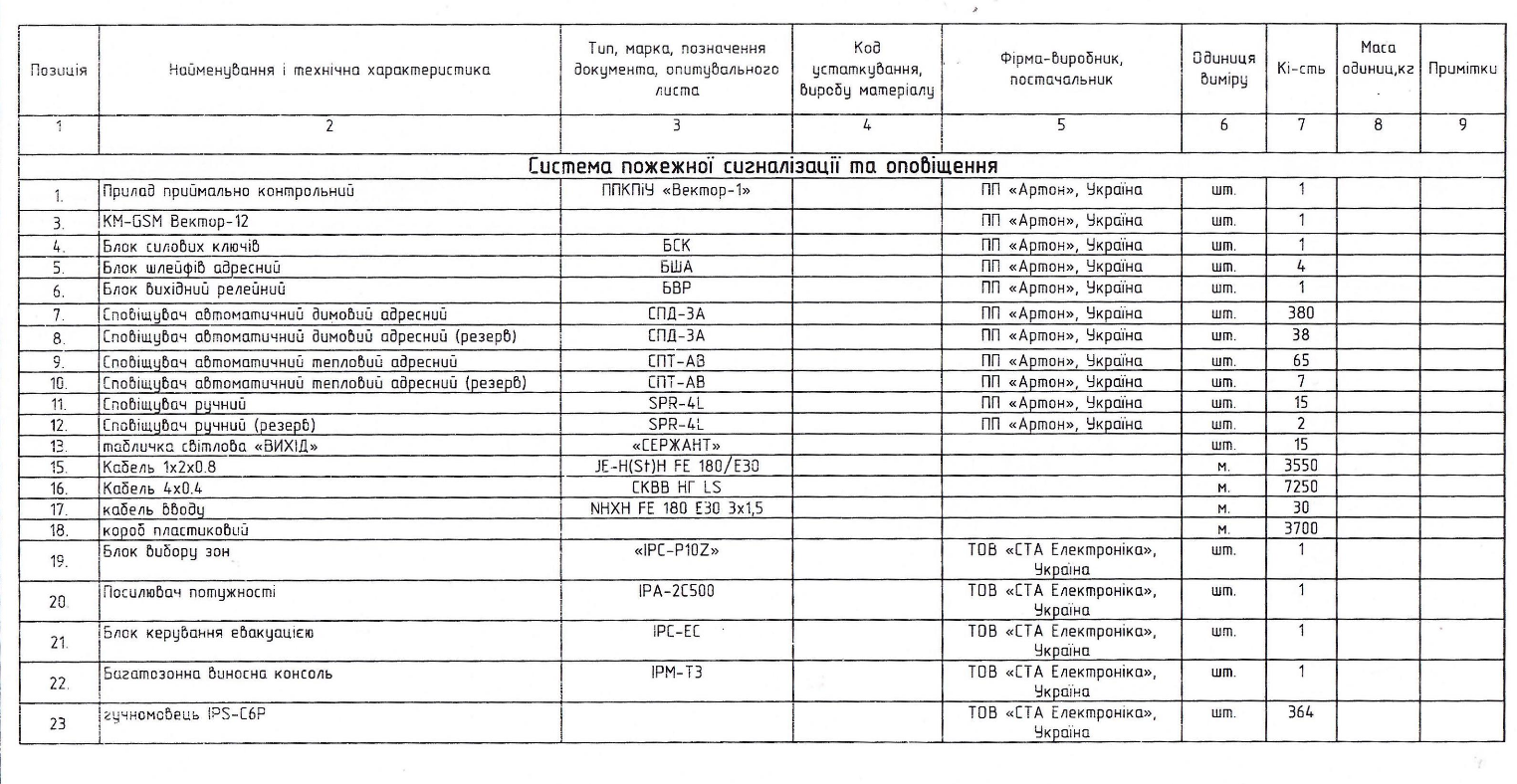 Перелік обладнання гуртожиток №3Перелік обладнання гуртожиток №5Перелік обладнання тренажерний залЩоденне обслуговування  проводиться на Об'єкті обслуговуючим персоналом Учасника на початку кожного робочого дня з 8.00 до 15.00. та передбачає виконання наступних послуг:- зовнішній огляд апаратури;- очищення поверхонь апаратури від забруднення;- перевірка працездатності апаратури й устаткування в черговому режимі; - роздруківка та перевірка протоколу подій пожежної сигналізації.Щомісячне обслуговування (проводиться на Об'єкті обслуговуючим персоналом Учасника щомісяця та передбачає виконання наступних послуг:- зовнішній огляд апаратури та устаткування Фонду (Таблиця 1);- очищення апаратури й устаткування у випадку їхнього забруднення;- перевірку працездатності по вбудованих індикаторах і приладах;- спеціальні види робіт за типом установки (див. Таблиці 3).Таблиця 11. У разі відсутності живлення на об’єкті (напруги) забезпечити протягом 2-х годин безкоштовне надання дизель генератора для використання на об’єкті.2. Гарантійний лист про зобов’язання Виконавця провести безкоштовне підключення на пульт пожежного спостерігання та гарантію вирішення всіх організаційно-технічних питань щодо взаємодії з підприємством, яке надає послуги з охорони об’єкту Замовника в разі виникнення нештатних ситуацій на об’єкті, без втручання Замовника, пов’язаних із цілодобовим реагуванням на спрацювання пожежної автоматики.3. При розрахунку вартості технічного обслуговування Учасник повинен передбачити витрати на дрібний ремонт (сповіщувачів ) у зв`язку з чим,  просимо у пропозиції гарантувати листом від виробника (-ів) протипожежного обладнання, що буде обслуговуватися учасником (сповіщувачі) або представництва або представництва (-в) чи філії виробника (-ів) – якщо їх відповідні повноваження поширюються на територію України або імпортера (-ів), або дилера (-ів), або дистриб’ютора (-ів),  в якому виробник (-и), або представництво (-а) чи філія виробника (-ів) – якщо їх відповідні повноваження поширюються на територію України або імпортер (-ри), або дилер (-ри) або дистриб’ютор (-ри), гарантуватиме учаснику, у випадку необхідності, поставку обладнання для належного обслуговування та у встановлені строки із зазначенням номеру цієї закупівлі. У випадку, якщо гарантійний лист надається не від виробника, Замовник  просить учасників вказати в листі від представництва чи філії виробника – якщо їх відповідні повноваження поширюються на територію або від імпортера, або від дилера або дистриб’ютора,  інформацію про його офіційний статус (вказавши в листі назву виробника -  дилером, представником, філією, імпортером,  дистриб’ютором якого він є), за підписом уповноваженої особи та печаткою (у разі наявності), та вказати про надане йому від виробника право (з наданням документального підтвердження від виробника) здійснювати гарантійне та сервісне обслуговування всього необхідного обладнання (сповіщувачів), зазначеного з тендерній документації (перелік та кількість всього обладнання потрібно зазначити у цьому гарантійному листі),  а також  зазначити про можливість  поставки такого обладнання (у випадку необхідності) для належного обслуговування  та у встановлені строки,  із зазначенням номеру даної закупівлі.4. Для підтвердження якості послуг Учасник повинен надати завірені належним чином копії наступних документів:1) сертифікат ДСТУ ISO 45001:2019 (ISO 45001:2018, IDT)  «Системи управління  охороною здоров’я та безпекою праці. Вимоги та настанови щодо застосування» чи інший аналогічний сертифікат, виданий  органом сертифікації . 2)	 сертифікат ДСТУ ISO 14001:2015 (ISO 14001:2015, IDT)   «Системи екологічного управління. Вимоги на настанови щодо застосування» чи інший аналогічний сертифікат, виданий  органом сертифікації.3)	 сертифікат на систему управління якістю ДСТУ  ІSO 9001:2015  (ISO 9001:2015, IDT) «Системи управління якістю. Вимоги» чи інший аналогічний сертифікат, виданий органом сертифікації.  4) сертифікат ДСТУ CEN/TS 54-14:2021. CEN/TS 54-14:2018, IDT   «Системи пожежної сигналізації та оповіщення. Частина 14. Настанови щодо побудови, проектування, монтування, пусконалагоджування, введення в експлуатацію, експлуатування та технічного обслуговування», виданий органом сертифікації чи інший аналогічний сертифікат, виданий органом сертифікації5) сертифікат ДСТУ ISO 16732-1:2018 (ISO 16732-1:2012, IDT) « Інжинiринг пожежної безпеки. Оцінювання пожежного ризику. Частина 1. Загальні положення», виданий органом сертифікації чи інший аналогічний сертифікат, виданий органом сертифікації.Додаток 4до Тендерної документаціїПРОЄКТ ДОГОВОРУДОГОВІР №_____________________м. Київ                                                                                _______________________2024 року___________________(надалі – Замовник), в особі _______ який діє на підставі_________, з однієї сторони, та ___________________________________________________  (надалі – Виконавець), в особі _________________________________________, яка/який діє на підставі _______________, з другої сторони, надалі разом іменуються Сторони, а кожна окремо – Сторона, уклали цей договір про надання послуг (надалі – Договір) про наступне: ПРЕДМЕТ ДОГОВОРУ1.1. Замовник доручає, а Виконавець приймає на себе зобов’язання надання послуг з технічного обслуговування системи пожежної сигналізації, оповіщення та управління евакуацією людей в будівлі   (далі – Послуги) (ДК 021:2015 код 50410000-2 Послуги з ремонту і технічного обслуговування вимірювальних, випробувальних і контрольних приладів), а Замовник зобов’язується прийняти Послуги та оплатити їх на умовах, в строки та розмірах, які обумовлені цим Договором. 1.2. Пожежне спостереження здійснюється цілодобово.ЯКІСТЬ ПОСЛУГВиконавець гарантує високу якість наданих Послуг з технічного обслуговування системи пожежної сигналізації, оповіщення та управління евакуацією людей в будівлі легкоатлетичного манежу та прилеглих до легкоатлетичного манежу споруд , що забезпечить протягом строку дії цього Договору цілодобову працездатність обладнання установок пожежної автоматики.ВАРТІСТЬ ПОСЛУГ ТА ПОРЯДОК РОЗРАХУНКІВ Загальна вартість Послуг за цим Договором становить ________ гривен (_____________), в тому числі ПДВ 20% - _______ / без ПДВ. Оплата здійснюється після підписання Сторонами цього договору на підставі Актів приймання-передачі наданих послуг за місяць фактичного надання послуг, які є невід’ємною частиною Договору.Розрахунки між Сторонами здійснюються у безготівковій формі шляхом перерахування коштів на рахунок Виконавця, протягом 90 календарних днів після підписання Сторонами акту приймання - передавання наданих Послуг, згідно рахунку наданого Виконавцем, в національній валюті – гривні, за умови відповідного бюджетного асигнування.До закінчення поточного місяця Виконавець надає Замовнику два примірники акту приймання - передавання наданих Послуг, які останній зобов'язаний підписати після виконання робіт в повному обсязі і повернути один примірник підписаного акту Виконавцю. У випадку наявності у Замовника заперечень щодо обсягу та/або якості Послуг, наданих Виконавцем у звітному місяці, Замовник має право не підписувати акт та зобов’язаний в 15 – денний термін, у письмовій формі, надати Виконавцю свої обґрунтовані заперечення/зауваження.3.5. Замовник залишає за собою право достроково оплатити Послуги протягом терміну дії Договору, не допускаючи при цьому дебіторської заборгованості більше, ніж на один календарний місяць. 3.6. У разі затримки фінансування Замовника, зокрема з урахуванням підпункту 2 пункту 14 Прикінцевих положень Бюджетного кодексу України, розрахунки за надані послуги здійснюються протягом трьох банківських днів з дати отримання Замовником коштів для закупівлі на свій рахунок. Будь-які штрафні санкції та нарахування пені в такому випадку до Замовника не застосовуються.ОБОВ’ЯЗКИ СТОРІН4.1. Виконавець зобов’язується:4.1.1. здійснює технічне обслуговування протипожежної автоматики (далі – ПА) об’єкта (виконує комплекс організаційних та технічних заходів, пов’язаних із забезпеченням працездатного стану виробів, систем (установок) шляхом виконання робіт з тестування, відповідно до нормативних документів з технічного обслуговування);4.1.2. здійснює, за окрему плату, згідно акту виконаних робіт форми КБ2, ремонт та заміну складових, вузлів і агрегатів відповідно до нормативних документів з технічного обслуговування;4.1.3. здійснює спостерігання за ПА об’єкта (забезпечує сукупність організаційних та технічних заходів, призначених для забезпечення віддаленого цілодобового нагляду за станом пожежної автоматики об’єкту, що здійснюється шляхом приймання, обробляння та передавання тривожних сповіщень від ПА об’єкта, що спостерігаються, та реагування на них);4.1.4. у разі надходження повідомлення від Замовника про несправність обладнання пожежної автоматики або пожежного спостереження забезпечити прибуття обслуговуючого персоналу на Об’єкт для усунення несправності в термін, що не перевищує дванадцяти годин (крім вихідних та святкових днів);здійснює не рідше одного разу на місяць технічне обслуговування ПА об’єкта Замовника, про проведені роботи з обслуговування ПА та здійснення спостерігання робиться відповідний запис в журналі обслуговування;4.1.5. надавати консультації Замовнику з питань, що пов’язані з експлуатацією обладнання пожежної автоматики; 4.1.6. забезпечує через ОДС ОКЦ ГУ ДСНС направлення чергового караулу пожежної охорони до об’єкта при отриманні сигналів пожежної тривоги;4.1.7. забезпечує своєчасне прибуття обслуговуючого персоналу для встановлення причини спрацювання та усунення несправностей у разі надходження повідомлень про спрацювання або несправність ПА об’єкта, або отримання заявки від Замовника письмово або по телефону;4.1.8. повідомлення про несправність установок пожежної автоматики та радіоблоків Замовник надає по телефону __________________ або на адресу електронної пошти ___________ Виконавця.4.2. Обов’язки Замовника:4.2.1. призначити зі свого персоналу особу відповідальну за експлуатацію ПА;4.2.2. суворо дотримуватися правил користування ПА згідно нормативно-правових актів та документів;4.2.3. забезпечити прибуття особисто або уповноваженої особи для огляду при спрацюванні ПА у нічний або неробочий час;4.2.4. в термін не менше ніж 15 діб письмово повідомляти Виконавця про початок проведення ремонту на об’єктах, що обладнанні ПА, а також про виконання інших заходів, внаслідок чого може виникнути необхідність зміни характеру або режиму спостереження;4.2.3. в термін не менше ніж 5 діб письмово повідомляти Виконавця про зміни: назва об’єкта, власника об’єкта чи здачі його в оренду; номерів телефонів об’єкта, власника, відповідальних осіб;4.2.4. відшкодувати Виконавцю вартість належних йому технічних засобів сигналізації, необхідних для виконання умов цього Договору, що зазнали ушкоджень або були знищені з вини Замовника;4.2.5. не допускати сторонніх осіб для здійснення технічного обслуговування і ремонту ПА. Технічне обслуговування і ремонт ПА повинні здійснюватись виключно фахівцями Виконавця;4.2.6. забезпечити доступ уповноважених на те працівників Виконавця до встановлених на об’єкті ПА;4.2.7. забезпечити наявність необхідної документації (проектна документація та виконавчі креслення на ПА, акт приймання і здачі ПА в експлуатацію). ПРАВА СТОРІН5.1. Виконавець має право:5.1.1. вимагати від Замовника виконання інструкцій з експлуатації обладнання пожежної автоматики та пожежного спостереження, які складаються після підписання цього Договору;5.1.2. розірвати цей Договір у випадках, передбачених цим договором або чинним законодавством;5.1.3. приймати участь у роботі комісії в складі уповноважених представників Виконавця і Замовника при обстеженні об’єкта, з метою встановлення причин спрацювання ПА, визначенні необхідного рівня оснащеності об’єкту ПА, визначенні необхідності ремонту ПА. 5.2. Замовник має право:5.2.1. вимагати від Замовника виконання інструкцій з експлуатації обладнання пожежної автоматики та пожежного спостереження, які складаються після підписання цього Договору;5.2.2. розірвати цей Договір у випадках, передбачених цим Договором або чинним законодавством.ВІДПОВІДАЛЬНІСТЬ СТОРІН6.1. Відповідальність Виконавця:6.1.1. за невиконання взятих на себе за цим Договором зобов’язань Виконавець несе відповідальність згідно чинного законодавства;6.1.2. за відсутність зв’язку між Системою зв’язку та ППС, з вини Виконавця, у вигляді обов’язку по відновленню зв’язку, в узгоджений з Замовником строк, не пізніше 12 годин з моменту виявлення Виконавцем відсутності зв’язку або отримання Виконавцем від Замовника повідомлення про відсутність зв’язку та з урахуванням часу надання Замовником доступу на Об’єкт;6.1.3. Виконавець не несе майнової відповідальності за можливі наслідки і збитки від пожежі на Об’єкті.6.2. Відповідальність Замовника:6.2.1. за невиконання взятих на себе за цим Договором зобов’язань Замовник несе відповідальність згідно чинного законодавства України;6.2.2. у разі затримки фінансування Замовника, зокрема з урахуванням підпункту 2 пункту 14 розділу VI «ПРИКІНЦЕВІ ТА ПЕРЕХІДНІ ПОЛОЖЕННЯ» Бюджетного кодексу України, розрахунки за надані послуги здійснюються протягом трьох банківських днів з дати отримання Замовником коштів для закупівлі на свій рахунок. Будь-які штрафні санкції в такому випадку до Замовника не застосовуються;6.2.3. Замовник несе витрати в повному обсязі, пов’язані з виїздом чергового караулу ГУ ДСНС в результаті хибного спрацювання ПА з вини Замовника, його працівників, чи інших обставин, які виникли в процесі експлуатації вищевказаного об’єкта з вини третіх осіб.  7. ФОРС-МАЖОР7.1. Сторони звільняються від відповідальності за невиконання або неналежне виконання зобов’язань за цим Договором у разі виникнення обставин непереборної сили, які не існували під час укладання Договору та виникли поза волею Сторін (аварія, катастрофа, стихійне лихо, епідемія, війна, воєнний стан тощо).7.2. Сторона, що не може виконувати зобов’язання за цим Договором унаслідок дії обставин непереборної сили, повинна не пізніше ніж протягом 10 робочих днів з моменту їх виникнення повідомити про це іншу Сторону у письмовій формі.7.3. Доказом виникнення обставин непереборної сили та строку їх дії є відповідні документи, які видаються Торгово-промисловою палатою України.7.4. У разі, коли строк дії обставин непереборної сили продовжується більше ніж 30 календарних днів, кожна із Сторін в установленому порядку має право розірвати цей Договір. У цьому випадку Сторони здійснюють взаєморозрахунки згідно фактично виконаних зобов’язань.7.5. Жодна із Сторін не несе відповідальності за повне або часткове невиконання будь-якого із своїх зобов’язань, якщо невиконання є наслідком дії обставин непереборної сили (стихійного лиха, воєнних дій, інших обставин, які знаходяться поза контролем Сторін), що виникли після укладення Договору. При цьому строк виконання зобов’язань, зазначених у Договорі, змінюється відповідно до часу дії таких обставин та їх наслідків. Сторона, для якої стало неможливим виконання обов’язків через обставини непереборної сили, повинна негайно в письмовій формі сповістити іншу Сторону про виникнення чи припинення дії цих обставин. Документ Торгово-промислової палати України або суду є достатнім доказом визнання зазначених обставин обставинами непереборної сили. 8. ВИРІШЕННЯ СПОРІВ8.1. У випадку виникнення розбіжностей або спірних питань при виконанні цього Договору Сторони зобов’язуються вирішувати їх шляхом переговорів.8.2. Суперечності за цим Договором або в зв’язку з ним, не  вирішені  шляхом  переговорів,  вирішуються в судовому порядку.9. СТРОК  ДІЇ  ДОГОВОРУ9.1. Цей Договір набирає чинності з дати його підписання Сторонами та його скріплення печатками Сторін (у разі їх наявності) і діє до 31 грудня 2024 року, а в частині оплати за надані послуг та в частині надання послуг – до повного виконання Сторонами узятих на себе зобов’язань. 9.2. Закінчення строку цього Договору не звільняє Сторони від відповідальності за його порушення, яке мало місце під час дії цього Договору.9.3. Якщо інше прямо не передбачено цим Договором або чинним в Україні законодавством, зміни у цей Договір можуть бути внесені тільки за домовленістю Сторін, яка оформлюється додатковою угодою до цього Договору.9.4. Договір може бути розірваний за ініціативою Замовника на підставі повідомлення Замовника про бажання розірвати цей Договір за 30 календарних днів до бажаної дати такого припинення, шляхом укладання додаткової угоди про розірвання. У разі не підписання Виконавцем додаткової угоди про розірвання Договору протягом 7 (семи) календарних днів та ненадання Виконавцем підписаної останнім зі своєї Сторони додаткової угоди про розірвання договору на адресу Замовника, цей Договір вважається розірваним з дати, зазначеної у повідомленні Замовника про бажання розірвати цей Договір.9.5. Цей Договір укладено українською мовою у двох примірниках, які мають однакову юридичну силу.10.АНТИКОРУПЦІЙНЕ ЗАСТЕРЕЖЕННЯ10.1. Сторони зобов’язуються забезпечити повну відповідальність свого персоналу вимогам антикорупційного законодавства України.10.2. Сторони погоджуються не здійснювати, прямо чи опосередковано, жодних грошових виплат, передачі майна, надання переваг, пільг, послуг, нематеріальних активів, будь якої іншої вигоди нематеріального чи грошового характеру без законних на те підстав,  з метою чинити вплив на рішення іншої Сторони чи її службових осіб з тим щоб отримати будь-яку вигоду або перевагу.10.3. Кожна із Сторін цього Договору відмовляється від стимулювання будь-яким чином працівників іншої Сторони, в тому числі шляхом надання грошових сум, подарунків, безоплатного виконання на їх адресу робіт (послуг) та іншими, не пойменованими у цьому пункті особами, що ставить працівника в певну залежність і спрямованого на забезпечення виконання цим працівником будь-яких дій на користь стимулюючої його Сторони.10.4. Сторони підтверджують, що їх працівники не використовують надані їм службові повноваження чи пов’язані з ними можливості з метою одержання неправомірної вигоди або прийняття такої вигоди чи прийняття обіцянки/пропозиції такої вигоди для себе чи інших осіб, в тому числі щоб схилити цю особу до протиправного використання наданих їй службових повноважень чи пов’язаних з ними можливостями.10.5. Сторони підтверджують, що їх працівники ознайомлені про кримінальну, адміністративну, цивільно-правову та дисциплінарну відповідальність за порушення антикорупційного законодавства.  11. ІНШІ  УМОВИ11.1. Ціна за одиницю Товару протягом строку дії Договору може бути змінена за взаємною згодою Сторін відповідно до положень Закону України «Про публічні закупівлі» з урахуванням Особливостей здійснення публічних закупівель товарів, робіт і послуг для замовників, передбачених Законом України “Про публічні закупівлі”, на період дії правового режиму воєнного стану в Україні та протягом 90 днів з дня його припинення або скасування, затверджених постановою Кабінету Міністрів України від 12.10.2022 № 1178 зі змінами (далі – Особливості).11.2. Істотними умовами цього Договору є предмет договору (номенклатура, асортимент), ціна та строк дії договору, а також умови, визнані такими за законом. Інші умови Договору про закупівлю істотними не є та можуть змінюватися відповідно до норм Господарського та Цивільного кодексів.11.3. Істотні умови Договору не можуть змінюватись після його підписання до виконання зобов’язань Сторонами в повному обсязі, крім випадків передбачених п. 19 Особливостей11.4. Додатки, доповнення та зміни даного Договору здійснюються шляхом укладення додаткових угод, які мають бути підписані обома Сторонами та є невід’ємними частинами цього Договору. Жодна із сторін не має права передавати права та зобов’язання по даному Договору третій стороні без письмового погодження цього з другою стороною11.5. Взаємовідносини Сторін, що не врегульовані цим Договором, регулюються чинним  законодавством України.12. ДОДАТКИ12.1.	Невід'ємною(ми) частиною(ми) цього Договору є:Додаток № 1 «___________».Додаток № 2 «___________».13. ЮРИДИЧНІ АДРЕСИ СТОРІНДодаток №1до Договору №_____________________від ___________________2024 рокуСПЕЦИФІКАЦІЯПослуги з технічного обслуговування системи пожежної сигналізації, оповіщення та управління евакуацією людей в будівлі  (ДК 021:2015 код 50410000-2 Послуги з ремонту і технічного обслуговування вимірювальних, випробувальних і контрольних приладів)Всього на суму: __________ грн. (сума прописом) в тому числі ПДВ 20% - _____ грн. /без ПДВ.Додаток №2до Договору №________від ___________________2024рокуКалькуляція Послуги з технічного обслуговування системи пожежної сигналізації, оповіщення та управління евакуацією людей в будівлях  за адресами м. Київ, проспект Л. Гузара, 1 (тренажерний зал), вул. Ніжинська, 14, вул. Борщагівська 193, Гарматна 51Щоденне обслуговування  проводиться на Об'єкті обслуговуючим персоналом на початку кожного робочого дня з 8.00 до 15.00. та передбачає виконання наступних послуг:- зовнішній огляд апаратури;- очищення поверхонь апаратури від забруднення;- перевірка працездатності апаратури й устаткування в черговому режимі; - роздруківка та перевірка протоколу подій пожежної сигналізації.Щомісячне обслуговування проводиться на Об'єкті обслуговуючим персоналом щомісяця та передбачає виконання наступних послуг:- зовнішній огляд апаратури та устаткування Фонду;- очищення апаратури й устаткування у випадку їхнього забруднення;- перевірку працездатності по вбудованих індикаторах і приладах;- спеціальні види робіт за типом установки Вартість становить Замовник	                                                                                                ВиконавецьНАЦІОНАЛЬНИЙ АВІАЦІЙНИЙ УНІВЕРСИТЕТ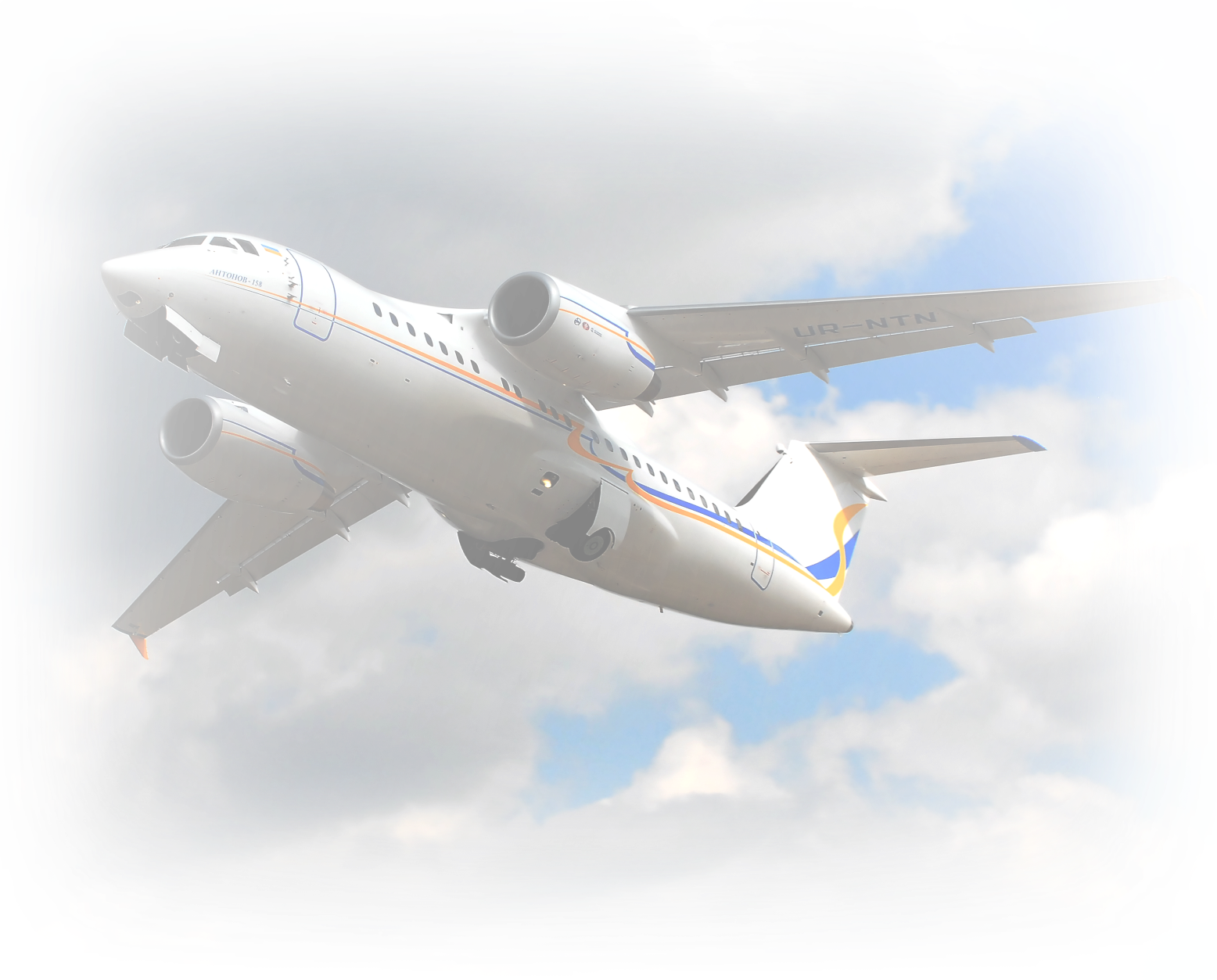 ЗАТВЕРДЖЕНОпротокольним рішенням Уповноваженої особиПротокол № 1-ВТ-5А від 19.04.2024р___КЕП__І.Л. Архипченко ТЕНДЕРНА ДОКУМЕНТАЦІЯПредмет закупівліТехнічне обслуговування обладнання системи автоматичної пожежної сигналізації, оповіщення та управління евакуацією людей (код ДК 021:2015 – 50410000-2Послуги з ремонту і технічного обслуговування вимірювальних, випробувальних і контрольних приладів)Процедура закупівлі – відкриті торги з особливостями(НОВА РЕДАКЦІЯ 23.04.2024р.)м. Київ – 2024 р.НАЦІОНАЛЬНИЙ АВІАЦІЙНИЙ УНІВЕРСИТЕТЗАТВЕРДЖЕНОпротокольним рішенням Уповноваженої особиПротокол № 1-ВТ-5А від 19.04.2024р___КЕП__І.Л. Архипченко ТЕНДЕРНА ДОКУМЕНТАЦІЯПредмет закупівліТехнічне обслуговування обладнання системи автоматичної пожежної сигналізації, оповіщення та управління евакуацією людей (код ДК 021:2015 – 50410000-2Послуги з ремонту і технічного обслуговування вимірювальних, випробувальних і контрольних приладів)Процедура закупівлі – відкриті торги з особливостями(НОВА РЕДАКЦІЯ 23.04.2024р.)м. Київ – 2024 р.1. Загальні положення1. Загальні положення121.1.Терміни, які вживаються в тендерній документаціїТендерну документацію розроблено відповідно до вимог Закону України «Про публічні закупівлі» (зі змінами, далі – Закон), з урахуванням «Особливостей здійснення публічних закупівель товарів, робіт і послуг для замовників, передбачених Законом України «Про публічні закупівлі», на період дії правового режиму воєнного стану в Україні та протягом 90 днів з дня його припинення або скасування», затверджених Постановою Кабінету Міністрів України від 12 жовтня 2022 р. №1178 (далі – Особливості), Постанови Кабінету Міністрів України від 30 грудня 2022 року № 1495 «Про внесення змін до особливостей здійснення публічних закупівель товарів, робіт і послуг для замовників, передбачених Законом України «Про публічні закупівлі», на період дії правового режиму воєнного стану в Україні та протягом 90 днів з дня його припинення або скасування», Постанови Кабінету Міністрів України від 17 лютого 2023 року № 157 «Про внесення змін до Постанови Кабінету Міністрів України від 12 жовтня 2022 р. №1178»  та інших нормативно-правових актів у сфері закупівель. Терміни, які використовуються в цій тендерній документації, вживаються в значеннях, визначених Законом.Текст ТД поділяється на розділи, підрозділи, пункти, підпункти. Пункти у ТД нумеруються арабськими цифрами з крапкою, а підпункти – арабськими цифрами з дужкою. ТД містить додатки, що є її невід’ємною частиною.1.2.Тендерна документація включає:1) обов’язкову інформацію, визначену статтею 22 Закону України “Про публічні закупівлі” (далі – Закон), яка оформлюється у вигляді таблиці, що складається з двох граф. У графі “1” зазначається нумерація та перелік складових тендерної документації, у графі “2” – також може зазначатися нумерація та зазначаються вимоги щодо їх заповнення відповідно до Закону;2) інформацію, що формується замовником шляхом заповнення окремих полів електронних форм електронної системи закупівель;3) додатки, що завантажуються до електронної системи закупівель разом з документацією або окремими файлами.Зміст кожного розділу тендерної документації визначається замовником.1.3.Окремі терміни згідно цієї тендерної документації вживаються у значеннях: 1) Часткове виконання договору – вживається у значенні, як належне виконання договірних зобов`язань, в обсязі меншому ніж це передбачено умовами договору та додатковими угодами, з дотриманням вимог (щодо якості, строків поставки, тощо), та за умови прийняття та оплати не менше 1 (однієї) одиниці аналогічного товару Замовником згідно договору.2) «Працівник»  - вживається у значенні, наведеному пунктом 14.1.195. статті 14 Податкового кодексу України.3) Еквівалент товару або його складової частини (технічної характеристики) – вживається у значенні, як рівнозначний товар або його складова частина (технічна характеристика), що виражається в наявності однозначних співвідношень між технічними та якісними характеристиками до предмету закупівлі, що визначені Замовником згідно вимог цієї документації.4) Позитивним відгуком в розуміння Замовника – є відгук, зміст якого підтверджує відсутність обґрунтованих претензій, позовів щодо порушення учасником умов договору (договорів) в частині відповідності послуг, що надавалися, державним стандартам і правилам, та дотримання учасником строків надання. 5) Тендерна пропозиція - документи, що разом становлять тендерну пропозицію Учасника щодо предмета закупівлі або його частини (лота), які учасник надає замовнику в електронному вигляді за допомогою веб-порталу уповноваженого органу (шляхом підвантаження документів пропозиції за допомогою електронного майданчика). 6) Згода суб’єкта персональних даних - добровільне волевиявлення фізичної особи (за умови її поінформованості) щодо надання дозволу на обробку її персональних даних відповідно до сформульованої мети їх обробки, висловлене у письмовій формі або у формі, що дає змогу зробити висновок про надання згоди. У сфері електронної комерції згода суб’єкта персональних даних може бути надана під час реєстрації в інформаційно-телекомунікаційній системі суб’єкта електронної комерції шляхом проставлення відмітки про надання дозволу на обробку своїх персональних даних відповідно до сформульованої мети їх обробки, за умови, що така система не створює можливостей для обробки персональних даних до моменту проставлення відмітки.Персональні дані - відомості чи сукупність відомостей про фізичну особу, яка ідентифікована або може бути конкретно ідентифікована, а саме: реквізити (серія, номер, дата видачі), документу, що посвідчує особу, індивідуальний податковий номер, а також реєстрація місця проживання.Інформація, що міститься у складі поданих учасниками договорів, укладеними із фізичними особами-підприємцями, не являється персональними даними у розумінні п.1.4. цього розділу.Суб’єкт персональних даних - фізична особа, персональні дані якої обробляються (містяться у складі пропозиції учасника). Факт подання тендерної пропозиції учасником - фізичною особою чи фізичною особою-підприємцем, яка є суб’єктом персональних даних, вважається безумовною згодою суб’єкта персональних даних щодо обробки її персональних даних у зв’язку з участю в процедурі закупівлі, відповідно до абзацу 4 статті 2 Закону України «Про захист персональних даних» від 01.06.2010 № 2297-VI.В усіх інших випадках, факт подання тендерної пропозиції учасником – юридичною особою, що є розпорядником персональних даних, вважається підтвердженням наявності у неї права на обробку персональних даних, а також надання такого права замовнику, як одержувачу зазначених персональних даних від імені суб’єкта (володільця). Таким чином, відповідальність за неправомірну передачу замовнику персональних даних, а також їх обробку, несе виключно учасник процедури закупівлі, що подав тендерну пропозицію.1.4. До окремих суспільних відносин з приводу організації та проведення цієї публічної закупівлі, в тому числі щодо укладення договору за результатами торгів, його виконання, тощо, та які не врегульовано положеннями цієї тендерної документації, застосовуються відповідні положення Закону з урахуванням положень постанови Кабінету Міністрів України від 12.10.2022 №1178 «Про затвердження особливостей здійснення публічних закупівель товарів, робіт і послуг для замовників, передбачених Законом України «Про публічні закупівлі», на період дії правового режиму воєнного стану в Україні та протягом 90 днів з дня його припинення або скасування» (зі змінами), Цивільного кодексу України, Господарського кодексу України, інших чинних нормативно-правових актів.1.5. У разі участі об’єднання учасників усі документи, що становлять тендерну пропозицію такого об’єднання, складаються у відповідності до тендерної документації та Закону України «Про публічні закупівлі» (зі змінами).1.2.Інформація про замовника торгів 1).Повне найменування Національний авіаційний університет2) МісцезнаходженняЮридична адреса 03058 , м. Київ, пр. Любомира Гузара, 13)  Посадова особа замовника, уповноважена здійснювати зв'язок з учасниками З організаційних питань:Ірина АРХИПЧЕНКО - провідний економіст сектору забезпечення ВМТЗ Тел./факс: (+38044) 406-70-71Е-mail:  nau.procurement@gmail.com1.3. Процедура закупівлі Відкриті торги з особливостями1.4. Інформація про предмет закупівлі1)  Назва предмета закупівліТехнічне обслуговування обладнання системи автоматичної пожежної сигналізації, оповіщення та управління евакуацією людей (код ДК 021:2015 – 50410000-2 Послуги з ремонту і технічного обслуговування вимірювальних, випробувальних і контрольних приладів)2) Опис окремої частини (частин) предмета закупівлі (лота), щодо якої можуть бути подані тендерні пропозиції Закупівля за лотами не передбачається3) Місце, кількість, обсяг поставки товарів (надання послуг, виконання робіт)Місце поставки товару: Національний авіаційний університет, Україна,  м. Київ, проспект Л. Гузара, 1, вул. Ніжинська, 14, вул. Борщагівська 193, Гарматна 51Обсяг послуг: зазначено в додатку № 3 до ТД 4) Строк поставки товарів (надання послуг, виконання робіт) до 31.12.20245) Очікувана вартість закупівлі 233 330,00 грн з ПДВ (двісті тридцять три тисячі триста тридцять гривень 00 коп.) з ПДВ.1.5. Недискримінація учасників Учасники (резиденти та нерезиденти) всіх форм власності та організаційно-правових форм беруть участь у процедурах закупівель на рівних умовах.1.6. Інформація про валюту, у якій повинно бути розраховано та зазначено ціну тендерної пропозиціїВалютою тендерної пропозиції є національна валюта України – гривня. Розрахунки  здійснюватимуться у національній валюті України згідно з Договором.У разі, якщо учасником процедури закупівлі є нерезидент, такий учасник має зазначити ціну тендерної пропозицій у національній валюті України – гривні.  Цінова пропозиція подається  в електронному вигляді через електронну систему закупівель шляхом заповнення електронної форми, а саме окремого поля, в якому Учасником зазначається інформація про ціну тендерної пропозицій. Перерахунок ціни  тендерної пропозицій учасником – нерезидентом з іноземної валюти в гривні здійснюється шляхом помноження ціни пропозиції у валюті І групи класифікації іноземної валюти Національного банку України  на офіціальний курс НБУ гривні  до такої валюти станом на дату подання  тендерної пропозиції. Розрахунок  ціни  тендерної пропозицій учасником – нерезидентом здійснюється по формулі: S = C*K + p +В де: S - ціна тендерної пропозицій у національній валюті України – гривні C - ціна робіт  у валюті І групи;К - офіційний курс НБУ на дату подання  тендерних пропозицій;р - ПДВ, у розмірі встановленому Податковим Кодексом України;В – комісії банків за операціями у іноземній валюті. Розрахунок  ціни  тендерної пропозицій учасником – нерезидентом, що  здійснюється по вищезазначеній формулі подається у складі тендерної пропозиції, в якому обов’язково відображаються  математичні розрахунки та вартісне значення кожного із елементів формули.  Відповідний розрахунок ціни тендерної пропозицій подається Учасником-нерезидентом через електронну систему закупівель у складі тендерної пропозиції.1.7. Інформація про мову (мови), якою (якими) повинно бути складено тендерні пропозиції Під час проведення процедур закупівель усі документи, що готуються замовником, викладаються українською мовою.Під час проведення процедури закупівлі усі документи, що мають відношення до тендерної пропозиції та складаються безпосередньо учасником, викладаються українською мовою. У разі надання інших документів складених мовою іншою ніж українська мова, такі документи повинні супроводжуватися перекладом українською мовою, переклад засвідчений уповноваженою особою учасника / або нотаріально / або іншим чином завірений. Тексти повинні бути автентичними, визначальним є текст, викладений українською мовою. Стандартні характеристики, вимоги, умовні позначення у вигляді скорочень та термінологія, пов’язана з товарами, роботами чи послугами, що закуповуються, передбачені існуючими міжнародними або національними стандартами, нормами та правилами, викладаються мовою їх загально прийнятого застосування.Уся інформація розміщується в електронній системі закупівель українською мовою, крім тих випадків коли використання букв та символів української мови призводить до їх спотворення (зокрема, але не виключно адреси мережі "інтернет", адреси електронної пошти, торговельної марки (знаку для товарів та послуг), загальноприйняті міжнародні терміни). Якщо учасник торгів є нерезидентом України, він може подавати свою тендерну пропозицію іншою мовою з обов’язковим перекладом українською мовоюІІ. Порядок унесення змін та надання роз’яснень до тендерної документаціїІІ. Порядок унесення змін та надання роз’яснень до тендерної документації2.1. Процедура надання роз’яснень щодо тендерної документації Фізична/юридична особа має право не пізніше ніж за три дні до закінчення строку подання тендерної пропозиції звернутися через електронну систему закупівель до замовника за роз’ясненнями щодо тендерної документації та/або оголошення про проведення відкритих торгів та/або звернутися до замовника з вимогою щодо усунення порушення під час проведення тендеру (далі — звернення). Усі звернення автоматично оприлюднюються в електронній системі закупівель без ідентифікації особи, яка звернулася до замовника. Замовник повинен протягом трьох днів з дня їх оприлюднення надати відповідь на звернення та оприлюднити його в електронній системі закупівель.У разі несвоєчасного надання замовником відповіді на звернення електронна система закупівель автоматично зупиняє проведення відкритих торгів.Для поновлення проведення відкритих торгів замовник повинен розмістити відповідь в електронній системі закупівель з одночасним продовженням строку подання тендерних пропозицій не менше ніж на чотири дні.».2.2Порядок унесення змін та надання роз'яснень до тендерної документації  Замовник має право з власної ініціативи або у разі усунення порушень вимог законодавства у сфері публічних закупівель, викладених у висновку органу державного фінансового контролю відповідно до статті 8 Закону, або за результатами звернень, або на підставі рішення органу оскарження внести зміни до тендерної документації та/або оголошення про проведення відкритих торгів. У разі внесення змін до тендерної документації та/або оголошення про проведення відкритих торгів строк для подання тендерних пропозицій продовжується замовником в електронній системі закупівель, а саме ― в оголошенні про проведення відкритих торгів таким чином, щоб з моменту внесення змін до тендерної документації та/або оголошення про проведення відкритих торгів до закінчення кінцевого строку подання тендерних пропозицій залишалося не менше чотирьох днів. Зміни, що вносяться замовником до тендерної документації та/або оголошення про проведення відкритих торгів, розміщуються та відображаються в електронній системі закупівель у новій редакції зазначених документації та/або оголошення додатково до їх попередньої редакції. Замовник разом із змінами до тендерної документації та/або оголошення про проведення відкритих торгів в окремому документі оприлюднює перелік змін, що вносяться. Зміни до тендерної документації та/або оголошення про проведення відкритих торгів у машинозчитувальному форматі розміщуються в електронній системі закупівель протягом одного дня з дати прийняття рішення про їх внесення.3. Інструкція з підготовки тендерної пропозиції3. Інструкція з підготовки тендерної пропозиції3.1.Зміст і спосіб подання тендерної пропозиціїТендерна пропозиція подається в електронному вигляді через електронну систему закупівель шляхом заповнення електронних форм з окремими полями, де зазначається інформація про ціну, інші критерії оцінки (у разі їх встановлення замовником), інформацію від учасника процедури закупівлі про його відповідність кваліфікаційним (кваліфікаційному) критеріям, наявність / відсутність підстав, установлених пунктом 47 Особливостей і в тендерній документації, та шляхом завантаження наступних  документів:інформацію та документи, що підтверджують відповідність учасника кваліфікаційним критеріям встановленим в  Додатку№ 1 до ТД;інформацію про підтвердження відсутності підстав для відмови в участі у відкритих торгах, встановлені пунктом 47 Особливостей у відповідності до вимог визначених у Додатку № 1 до тендерної документації;документ у довільній формі, який підтверджує відповідність тендерної пропозиції учасника технічним, якісним, кількісним та іншим вимогам до предмета закупівлі відповідно до Технічного завдання (Додаток 3 до Тендерної документації) (цим документом може бути підписане Технічне завдання тощо) Якщо Додатком 3 до тендерної документації передбачається надання певних дозвільних документів або сертифікатів тощо, Учасник надає в складі тендерної пропозиції відповідні дозвільні документи, сертифікати тощо;Статут учасника (діюча редакція) та опис, або опис який підтверджує проведення реєстраційних дій (у разі проведення їх після 01.01.2016 р.), або інший установчий документ учасника (за наявності). У разі якщо учасник діє на підставі модельного статуту – надати рішення учасників товариства (загальних зборів або іншого уповноваженого органу учасника), в якому зазначені відомості про провадження діяльності на основі модельного статуту;Витяг з Єдиного державного реєстру юридичних осіб, фізичних осіб-підприємців та громадських формувань, що містить всі відомості про Учасника, сформований не раніше січня   2024 року;копія свідоцтва про реєстрацію платника ПДВ (для платників, які зареєстровані до 01.01.2014 р.), або витяг з реєстру платників податку на додану вартість (копія) або довідка про інший податковий статус Учасника*Для не платників податку на додану вартість – оригінал листа учасника про відсутність реєстрації платника податку на додану вартість з зазначенням статусу платника податків. (копія відповідного документу, щодо статусу).документ(и), що підтверджують повноваження посадової особи або представника учасника процедури закупівлі щодо підпису документів тендерної пропозиції:для посадових (службових) осіб учасника, які уповноважені підписувати документи пропозиції та вчиняти інші юридично значущі дії від імені учасника на підставі положень установчих документів – розпорядчий документ про призначення (обрання) на посаду відповідної особи (наказ про призначення та / або протокол зборів засновників, тощо);для осіб, що уповноважені представляти інтереси учасника під час проведення процедури закупівлі, та які не входять до кола осіб, які представляють інтереси учасника – довіреність, оформлена у відповідності до вимог чинного законодавства, із зазначенням повноважень повіреного, разом з документами, що у відповідності до цього пункту підтверджують повноваження посадової (службової) особи учасника, що підписала від імені учасника вказану довіреність;лист-згода у формі, зазначеній в Додатку 5 до Тендерної документації, про те, що учасник погоджується та приймає до виконання (у випадку визначення його переможцем процедури закупівлі) проєкт договору про закупівлю, який визначений Додатком 4 до Тендерної документації, та інших умов Тендерної документації;цінова пропозиція за формою відповідно до Додатку 2 до Тендерної документації. Учасник, незалежно від статусу платник/неплатник ПДВ, вказує як загальну ціну тендерної пропозиції (з урахуванням усіх податків і зборів відповідно до обраної системи оподаткування, у т. ч. ПДВ), так і ціну без ПДВ в п. 9 та п. 9.1. цінової пропозиції відповідно.Гарантійний лист про відсутність заборгованості та наявність фінансових ресурсів для виконання умов закупівлі та відсутності застосування до учасника закупівлі господарських санкцій щодо невиконання або неналежного виконання взятих зобов’язань за попередньо-виконаними договорами. Під застосуванням господарських санкцій до учасника закупівлі слід розуміти заходи впливу за рішеннями суду, що набули законної сили стосовно відшкодування збитків, штрафних санкцій, пені, неустойки до постачальника, а також оперативно-господарські санкцій у вигляді компенсації за гарантійними зобов’язаннями перед контрагентами, банками.Учасник у складі тендерної пропозиції має надати довідку в довільній формі про те, що він не здійснює господарську діяльність у взаємодії з державою-агресором, незаконними органами влади, створеними на тимчасово окупованій території, у тому числі окупаційною адміністрацією держави-агресора та його місцезнаходження (місце проживання – для фізичних осіб-підприємців) не знаходиться на тимчасово окупованій території, в розумінні статті 13 Закону України «Про забезпечення прав і свобод громадян та правовий режим на тимчасово окупованій території України».Довідка з обслуговуючого банку про відкриття поточного рахунку та відсутність (наявність) заборгованості за кредитами, видана у поточному році. Інформаційна довідка щодо наявності відкритих банківських рахунків підтверджується документом, виданим Державною Податковою Службою України чи структурним підрозділом із зазначенням переліку відкритих банківських рахунків, який має відповідати усім наданим довідкам про відкриття рахунку з банку, видана у поточному році.Інші документи, передбачені тендерною документацієюПри поданні тендерної пропозиції, зокрема, при заповненні електронних форм з окремими полями, де зазначається інформація про ціну, учасник зазначає ціну тендерної пропозиції відповідно до п. 9 цінової пропозиції згідно з Додатком 2 до Тендерної документації.Якщо учасником процедури закупівлі є акціонерне товариство, учасник завантажує файл з копіями таких документів:- виписка з реєстру власників іменних цінних паперів, надана реєстратором або реєстроутримувачем, яка містить дані про власників 10 і більше відсотків акцій підприємства або виписка чи довідка з рахунку у цінних паперах, надана зберігачем або депозитарієм, яка містить дані про власників 10 і більше відсотків акцій підприємства, або інший документ, наданий уповноваженим на те учасником Національної депозитарної системи, який містить дані про власників 10 і більше відсотків акцій підприємства;- на підтвердження повноважень того, хто видав один із зазначених у попередньому пункті документів, надати копію ліцензії/посилання в мережі Інтернет, що підтверджує видачу ліцензії уповноваженим органом на ведення реєстру власників іменних цінних паперів або копію ліцензії на здійснення депозитарної діяльності зберігача, або копію ліцензії на здійснення депозитарної діяльності. Ця вимога не застосовується, якщо документ виданий Центральним депозитарієм.Якщо учасник не є акціонерним товариством подавати будь-яких документів із зазначеного підпункту не вимагається.3.2.  Інша інформація 1)	Кожен учасник має право подати тільки одну тендерну пропозицію (у тому числі до визначеної в тендерній документації частини предмета закупівлі (лота)..2)	Учасники повинні пропонувати тільки повний перелік предмета закупівлі (Лоту закупівлі). Подання пропозиції по частині предмета закупівлі (Лоту закупівлі) не дозволяється. 3)	Всі визначені цією документацією документи тендерної пропозиції завантажуються в електронну систему закупівель у вигляді скан-копій придатних для машинозчитування (у форматі pdf), виготовлених з оригіналів документів, складених безпосередньо учасником (довідки в довільній формі, інші документи, складені учасником згідно цієї документації), з копій документів, надання яких вимагається згідно цієї документації, а так само з оригіналів документів, виданих учаснику іншими організаціями, підприємствами та установами, та необхідність у наданні яких вимагається згідно цієї документації (наприклад, відгуки, тощо). Зміст та вигляд документів повинен відповідати документам, згідно яких виготовляються скан-копії. Якщо тендерною документацією вимагається надання будь-якого документу або інформації, передбачено, що така інформація має бути достовірною.  Сканований варіант пропозицій не повинен містити різних накладень, малюнків (наприклад, накладених підписів, печаток) в іншому випадку пропозиція учасника може бути відхилена. За підроблення документів, печаток, штампів та бланків, використання підроблених документів, печаток, штампів Учасники торгів несуть кримінальну відповідальність згідно статті 358 Кримінального кодексу України.Документи, що складаються учасником, повинні бути оформлені належним чином у відповідності до вимог чинного законодавства в частині дотримання письмової форми документу, складеного суб’єктом господарювання, за підписом посадової особи учасника або уповноваженого представника учасника, та скріплені печаткою організації (за наявності). Вимога щодо засвідчення того чи іншого документу тендерної пропозиції власноручним підписом учасника/уповноваженої особи не застосовується до документів (матеріалів та інформації), що подаються у складі тендерної пропозиції, якщо такі документи (матеріали та інформація) надані учасником у формі електронного документа через електронну систему закупівель із накладанням кваліфікованого електронного підпису або удосконаленого електронного підпису. Відповідно до пункту 11 статті 26 "Про публічні закупівлі"від 25 грудня 2015 року № 922-VIII (далі - Закон) обумовлено, що документи які не передбачені законодавством для учасників - юридичних, фізичних осіб, у тому числі фізичних осіб - підприємців, не подаються ними у складі тендерної пропозиції.Відсутність документів, що не передбачені законодавством для учасників - юридичних, фізичних осіб, у тому числі фізичних осіб - підприємців, у складі тендерної пропозиції, не може бути підставою для її відхилення.Під час подання тендерної пропозиції учасник не може визначити конфіденційною інформацію про запропоновану ціну, інші критерії оцінки, технічні умови, технічні специфікації та документи, що підтверджують відповідність кваліфікаційним критеріям відповідно до статті 16 Закону, і документи, що підтверджують відсутність підстав, визначених пунктом 47 Особливостей. Для забезпечення виконання цих вимог, учасники, при поданні інформації та документів тендерної пропозиції, не визначають їх як конфіденційні.4)	Під час використання електронної системи закупівель з метою подання тендерних пропозицій та їх оцінки документи та дані створюються та подаються з урахуванням вимог законів України "Про електронні документи та електронний документообіг" та "Про електронні довірчі послуги", тобто тендерна пропозиція у будь-якому випадку повинна містити накладений кваліфікований електронний підпис  уповноваженої особи учасника процедури закупівлі, повноваження якої щодо підпису документів тендерної пропозиції підтверджуються відповідно до поданих документів, що вимагаються згідно з цією документацією. Учасник повинен накласти кваліфікований електронний підпис (КЕП) (або удосконалений електронний підпис, далі - УЕП) на пропозицію або на кожен електронний документ пропозиції окремо. Замовник перевіряє КЕП/ УЕП  учасника на сайті центрального засвідчувального органу за посиланням https://czo.gov.ua/verify.Під час перевірки КЕП/ УЕП  повинні відображатися прізвище та ініціали особи, уповноваженої на підписання тендерної пропозиції (власника ключа). У випадку відсутності даної інформації Учасник процедури закупівлі вважатиметься таким, що не відповідає встановленим абзацом першим частини третьої статті 22 Закону вимогам до Учасника відповідно до законодавства.5)	У випадку допущення учасником формальних (несуттєвих) помилок при оформленні тендерної пропозиції, остання не буде відхилена згідно Закону. Приклади формальних помилок відповідно до Закону України «Про публічні закупівлі» та наказу Міністерства розвитку Економіки, торгівлі та сільського господарства України від 15.04.2020 № 710. Замовник має право віднести до формальної помилки ненадання учасником окремого документа тендерної пропозиції в разі, якщо інформація, яка вимагалася відповідним документом міститься в іншому документі (документах) тендерної пропозиції учасника і відсутність саме цього документу не впливає на зміст тендерної пропозиції учасника. Визначення формальності (несуттєвості) помилки за даним абзацом є правом, а не обов’язком замовника і учасники мають це розуміти.  6)	Учасник не позбавляється права надавати додаткові документи, що на його думку є необхідними, а в останньому випадку таке не може розцінюватись як невідповідність вимогам цієї документації.  У випадку розбіжності між документами, завантаженими (розміщеними) на електронних торгових майданчиках та на веб-порталі Уповноваженого органу, пріоритетною вважається інформація (ціна, перелік документів, їх зміст тощо), зазначена в документах, що розміщені на веб-порталі Уповноваженого органу в мережі Інтернет за адресою http://prozorro.gov.ua.7)	У разі, якщо Учасник відповідно до норм чинного законодавства не зобов’язаний складати вказані в даній тендерній документації документи, він надає лист-роз’яснення в довільній формі, в якому зазначає законодавчі підстави ненадання документів. Відсутність будь-яких запитань або уточнень стосовно змісту та викладення вимог тендерної документації з боку Учасників процедури закупівлі, означатиме, що Учасники процедури закупівлі, що беруть участь в цих торгах, повністю усвідомлюють зміст цієї тендерної документації та вимоги, викладені Замовником при підготовці цієї закупівлі. Відсутність документів, що не передбачені законодавством для учасників - юридичних, фізичних осіб, у тому числі фізичних осіб - підприємців, у складі тендерної пропозиції, не може бути підставою для її відхилення замовником.8)	Якщо замовником під час розгляду тендерної пропозиції учасника процедури закупівлі виявлено невідповідності в інформації та / або документах, що подані учасником процедури закупівлі у тендерній пропозиції та / або подання яких передбачалося тендерною документацією, він розміщує у строк, який не може бути меншим ніж два робочі дні до закінчення строку розгляду тендерних пропозицій, повідомлення з вимогою про усунення таких невідповідностей в електронній системі закупівель.Під невідповідністю в інформації та / або документах, що подані учасником процедури закупівлі у складі тендерній пропозиції та / або подання яких вимагається тендерною документацією, розуміється у тому числі відсутність у складі тендерної пропозиції інформації та/або документів, подання яких передбачається тендерною документацією (крім випадків відсутності забезпечення тендерної пропозиції, якщо таке забезпечення вимагалося замовником, та / або відсутності інформації (та / або документів) про технічні та якісні характеристики предмета закупівлі, що пропонується учасником процедури в його тендерній пропозиції). Невідповідністю в інформації та/або документах, які надаються учасником процедури закупівлі на виконання вимог технічної специфікації до предмета закупівлі, вважаються помилки, виправлення яких не призводить до зміни предмета закупівлі, запропонованого учасником процедури закупівлі у складі його тендерної пропозиції, найменування товару, марки, моделі тощо.Замовник не може розміщувати щодо одного і того ж учасника процедури закупівлі більше ніж один раз повідомлення з вимогою про усунення невідповідностей в інформації та / або документах, що подані учасником процедури закупівлі у складі тендерної пропозиції, крім випадків, пов’язаних з виконанням рішення органу оскарження.9)	 Всі дані, які подаються учасником повинні узгоджуватись з інформацією, що міститься в інших поданих документах учасником у складі його тендерної пропозиції. Замовник має право звернутися за підтвердженням інформації, наданої учасником/переможцем процедури закупівлі, до органів державної влади, підприємств, установ, організацій відповідно до їх компетенції.У разі отримання достовірної інформації про невідповідність учасника процедури закупівлі вимогам кваліфікаційних критеріїв, наявність підстав, визначених пунктом 47 цих особливостей, або факту зазначення у тендерній пропозиції будь-якої недостовірної інформації, що є суттєвою під час визначення результатів відкритих торгів, замовник відхиляє тендерну пропозицію такого учасника процедури закупівлі.. 10)	У разі якщо тендерна пропозиція подається об'єднанням учасників, до неї обов'язково включається документ про створення такого об'єднання.11)	 Учасник-нерезидент повинен надати зазначені документи з урахуванням особливостей законодавства країни, в якій цей учасник зареєстрований (аналоги документів). У разі подання аналогу документу учаснику-нерезиденту бажано зазначити, замість якого документу він подав такий документ. Якщо документи, які вимагаються замовником, не існують у учасника-нерезидента, то такому учаснику бажано надати листи про ненадання таких документів.Учасники-фізичні особи у складі тендерної пропозиції подають інформацію про реєстраційний номер облікової картки платника податків, або серію та номер паспорта (для фізичних осіб, які через свої релігійні переконання відмовляються від прийняття реєстраційного номера облікової картки платника податків та повідомили про це відповідний орган державної податкової служби і мають відмітку у паспорті).12)	Учасник несе відповідальність за зміст поданої ним тендерної пропозиції та за достовірність інформації, зазначеної у поданій ним пропозиціїУчасники зобов’язані завантажити усі необхідні документи тендерної пропозиції згідно з вимогами тендерної документації в електронну систему закупівель до кінцевого строку подання тендерних пропозицій.12)  Відсутність будь-яких запитань або уточнень стосовно змісту та викладення вимог тендерної документації з боку учасників процедури закупівлі, які отримали цю документацію у встановленому порядку, означатиме, що учасники процедури закупівлі, що беруть участь в цих торгах, повністю усвідомлюють зміст цієї тендерної документації та вимоги, викладені Замовником при підготовці цієї закупівлі13) Замовник самостійно перевіряє інформацію про те, що учасник процедури закупівлі не є громадянином Російської Федерації / Республіки Білорусь / Ісламської Республіки Іран (крім тих, що проживають на території України на законних підставах); юридичною особою, утвореною та зареєстрованою відповідно до законодавства Російської Федерації / Республіки Білорусь / Ісламської Республіки Іран; юридичною особою, утвореною та зареєстрованою відповідно до законодавства України, кінцевим бенефіціарним власником, членом або учасником (акціонером), що має частку в статутному капіталі 10 і більше відсотків (далі - активи), якої є Російська Федерація / Республіка Білорусь / Ісламська Республіка Іран, громадянин Російської Федерації / Республіки Білорусь / Ісламської Республіки Іран (крім тих, що проживають на території України на законних підставах), або юридичною особою, утвореною та зареєстрованою відповідно до законодавства Російської Федерації / Республіки Білорусь / Ісламської Республіки Іран.У разі якщо учасник або його кінцевий бенефіціарний власник, член або учасник (акціонер), що має частку в статутному капіталі 10 і більше відсотків є громадянином Російської Федерації / Республіки Білорусь / Ісламської Республіки Іран та проживає на території України на законних підставах, то учасник у складі тендерної пропозиції має надати:паспорт громадянина колишнього СРСР зразка 1974 року з відміткою про постійну чи тимчасову прописку на території України або зареєструваний на території України свій національний паспортабо посвідку на постійне чи тимчасове проживання на території Україниабо військовий квиток, виданий іноземцю чи особі без громадянства, яка в установленому порядку уклала контракт про проходження військової служби у Збройних Силах України, Державній спеціальній службі транспорту або Національній гвардії Україниабо посвідчення біженця чи документ, що підтверджує надання притулку в Україні.У разі якщо учасник є громадянином Російської Федерації / Республіки Білорусь / Ісламської Республіки Іран (крім тих, що проживають на території України на законних підставах) або юридичною особою, утвореною та зареєстрованою відповідно до законодавства Російської Федерації / Республіки Білорусь / Ісламської Республіки Іран або юридичною особою, утвореною та зареєстрованою відповідно до законодавства України, кінцевим бенефіціарним власником, членом або учасником (акціонером), що має частку в статутному капіталі 10 і більше відсотків (далі - активи), якої є Російська Федерація / Республіка Білорусь / Ісламська Республіка Іран, громадянин Російської Федерації / Республіки Білорусь / Ісламської Республіки Іран (крім тих, що проживають на території України на законних підставах), але активи такої особи в установленому законодавством порядку передані в управління Національному агентству з питань виявлення, розшуку та управління активами, одержаними від корупційних та інших злочинів, то учасник у складі тендерної пропозиції має надати:ухвалу слідчого судді або ухвала суду про передачу активів в управління Національному агентству з питань виявлення, розшуку та управління активами, одержаними від корупційних та інших злочинів*;або згоду самого власника активів про передачу активів, підпис якої нотаріально завірений в установленому законодавством порядку.* У разі, якщо ухвала слідчого судді або ухвала суду оприлюднена у Єдиному державному реєстрі судових рішень на дату подання тендерної пропозиції учасника, то у  такому випадку учасник у складі тендерної пропозиції надає довідку довільної форми із зазначенням номеру справи та дати ухвалення рішення суду.У разі якщо учасник або його кінцевий бенефіціарний власник, член або учасник (акціонер), що має частку в статутному капіталі 10 і більше відсотків є громадянином Російської Федерації / Республіки Білорусь / Ісламської Республіки Іран та проживає на території України на законних підставах або учасник є громадянином Російської Федерації / Республіки Білорусь / Ісламської Республіки Іран (крім тих, що проживають на території України на законних підставах) або юридичною особою, утвореною та зареєстрованою відповідно до законодавства Російської Федерації / Республіки Білорусь / Ісламської Республіки Іран або юридичною особою, утвореною та зареєстрованою відповідно до законодавства України, кінцевим бенефіціарним власником, членом або учасником (акціонером), що має частку в статутному капіталі 10 і більше відсотків (далі - активи), якої є Російська Федерація / Республіка Білорусь / Ісламська Республіка Іран, громадянин Російської Федерації / Республіки Білорусь / Ісламської Республіки Іран (крім тих, що проживають на території України на законних підставах) та активи такої особи в установленому законодавством порядку передані в управління Національному агентству з питань виявлення, розшуку та управління активами, одержаними від корупційних та інших злочинів, але у складі тендерної пропозиції такий учасник не надав відповідні документи, що визначені тендерною документацією або замовником виявлено інформацію у Єдиному державному реєстрі юридичних осіб, фізичних осіб - підприємців та громадських формувань про те, що учасник процедури закупівлі є громадянином Російської Федерації / Республіки Білорусь / Ісламської Республіки Іран (крім тих, що проживають на території України на законних підставах); юридичною особою, утвореною та зареєстрованою відповідно до законодавства Російської Федерації / Республіки Білорусь / Ісламської Республіки Іран; юридичною особою, утвореною та зареєстрованою відповідно до законодавства України, кінцевим бенефіціарним власником, членом або учасником (акціонером), що має частку в статутному капіталі 10 і більше відсотків (далі — активи), якої є Російська Федерація / Республіка Білорусь / Ісламської Республіки Іран, громадянин Російської Федерації / Республіки Білорусь / Ісламської Республіки Іран (крім тих, що проживають на території України на законних підставах), або юридичною особою, утвореною та зареєстрованою відповідно до законодавства Російської Федерації / Республіки Білорусь / Ісламської Республіки Іран, замовник відхиляє такого учасника на підставі абзацу 8 підпункту 1 пункту 44 Особливостей»..14) Замовник самостійно перевіряє інформацію про те, що учасник  не здійснює господарську діяльність або його місцезнаходження (місце проживання – для фізичних осіб-підприємців) не знаходиться на тимчасово окупованій території у Переліку територій, на яких ведуться (велися) бойові дії або тимчасово окупованих Російською Федерацією, затвердженого наказом Міністерства з питань реінтеграції тимчасово окупованих територій України від 22.12.2022 № 309 (зі змінами). У разі, якщо місцезнаходження учасника зареєстроване на тимчасово окупованій території, учасник у складі тендерної пропозиції має надати підтвердження зміни податкової адреси на іншу територію України видане уповноваженим на це органом. У випадку якщо учасник зареєстрований на тимчасово окупованій території та учасником не надано у складі тендерної пропозиції підтвердження зміни податкової адреси на іншу територію України видане уповноваженим на це органом, замовник відхиляє його тендерну пропозицію на підставі абзацу 5 підпункту 2 пункту 44 Особливостей, а саме: тендерна пропозиція не відповідає вимогам, установленим у тендерній документації відповідно до абзацу першого частини третьої статті 22 Закону.15) Учасник процедури закупівлі, який надав найбільш економічно вигідну тендерну пропозицію, що є аномально низькою (під терміном «аномально низька ціна тендерної пропозиції» розуміється ціна / приведена ціна найбільш економічно вигідної тендерної пропозиції, яка є меншою на 40 або більше відсотків середньоарифметичного значення ціни / приведеної ціни тендерних пропозицій інших учасників процедури закупівлі, та / або є меншою на 30 або більше відсотків наступної ціни / приведеної ціни тендерної пропозиції; аномально низька ціна визначається електронною системою закупівель автоматично за умови наявності не менше двох учасників, які подали свої тендерні пропозиції щодо предмета закупівлі або його частини (лота), повинен надати протягом одного робочого дня з дня визначення найбільш економічно вигідної тендерної пропозиції обґрунтування в довільній формі щодо цін або вартості відповідних товарів, робіт чи послуг тендерної пропозиції.Замовник може відхилити аномально низьку тендерну пропозицію, якщо учасник не надав належного обґрунтування зазначеної в ній ціни або вартості, та відхиляє аномально низьку тендерну пропозицію в разі ненадходження такого обґрунтування протягом строку, визначеного абзацом п’ятим цього пункту.Обґрунтування аномально низької тендерної пропозиції може містити інформацію про:	досягнення економії завдяки застосованому технологічному процесу виробництва товарів, порядку надання послуг чи технології будівництва;	сприятливі умови, за яких учасник процедури закупівлі може поставити товари, надати послуги чи виконати роботи, зокрема спеціальну цінову пропозицію (знижку) учасника процедури закупівлі;	отримання учасником процедури закупівлі державної допомоги згідно із законодавством.3.3. Забезпечення  тендерної пропозиції Не вимагається3.4. Умови повернення чи неповернення забезпечення тендерної пропозиції Не вимагається3.5. Строк дії тендерної пропозиції, протягом якого тендерні пропозиції вважаються дійсними1) Тендерні пропозиції вважаються дійсними протягом 90 (дев’яносто) календарних днів з дати кінцевого строку подання тендерних пропозицій. До закінчення цього строку замовник має право вимагати від учасників продовження строку дії тендерних пропозицій.2) Учасник має право:- відхилити таку вимогу, не втрачаючи при цьому наданого ним забезпечення тендерної пропозиції (якщо надання забезпечення вимагається замовником);- погодитися з вимогою та продовжити строк дії поданої ним тендерної пропозиції і наданого забезпечення тендерної пропозиції (якщо надання забезпечення вимагається замовником). У разі необхідності учасник процедури закупівлі має право з власної ініціативи продовжити строк дії своєї тендерної пропозиції, повідомивши про це замовникові через електронну систему закупівель.3.6.  Кваліфікаційні критерії до учасників торгів та вимоги, установлені пунктом 47 ОсобливостейКваліфікаційні критерії, що встановлені замовником та інформація про спосіб їх підтвердження викладені в додатку № 1 тендерної документації.Під час здійснення закупівлі товарів замовник може не застосовувати до учасників процедури закупівлі кваліфікаційні критерії, визначені статтею 16 Закону відповідно до пункту 48 Особливостей.Підстави для відмови в участі у процедурі закупівлі встановлені пунктом 47 та спосіб підтвердження відповідності учасників відповідно до Особливостей викладені у додатку № 1 тендерної документації3.7. Інформація про технічні, якісні та кількісні характеристики предмета закупівлі. Учасники процедури закупівлі повинні надати у складі тендерних пропозицій інформацію та документи, які підтверджують відповідність тендерної пропозиції учасника технічним, якісним, кількісним та іншим вимогам до предмета закупівлі, установленим замовником відповідно до Технічного завдання (Додаток 3 до Тендерної документації).Технічні, якісні характеристики предмета закупівлі та технічні специфікації до предмета закупівлі повинні визначатися замовником з урахуванням вимог, визначених частини четвертою статті 5 Закону.У цій Тендерній документації в інформації про необхідні технічні характеристики предмета закупівлі всі посилання на конкретні марку чи виробника або на конкретний процес, що характеризує продукт чи послугу певного суб’єкта господарювання, чи на торгові марки, патенти, типи або конкретне місце походження чи спосіб виробництва вживаються у значенні «…. «або еквівалент»». Тендерна пропозиція, що не відповідає Технічному завданню, викладеному у Додатку 3 до тендерної документації, буде відхилена на підставі абзацу 2 підпункту 2 пункту  44 Постанови №1178 від 12.10.2022р. не відповідає умовам технічної специфікації та іншим вимогам щодо предмета закупівлі тендерної документації3.8. Інформація про маркування, протоколи випробувань або сертифікати, що підтверджують відповідність предмета закупівлі встановленим замовником вимогам (у разі потреби).Замовник може вимагати від учасників підтвердження того, що пропоновані ними товари, послуги чи роботи за своїми екологічними чи іншими характеристиками відповідають вимогам, установленим у тендерній документації. У разі встановлення екологічних чи інших характеристик товару, роботи чи послуги замовник повинен в тендерній документації зазначити, які маркування, протоколи випробувань, декларація  або сертифікати можуть підтвердити відповідність предмета закупівлі таким характеристикам. Якщо учасник не має відповідних маркувань, протоколів випробувань чи сертифікатів і не має можливості отримати їх до закінчення кінцевого строку подання тендерних пропозицій із причин, від нього не залежних, він може подати технічний паспорт на підтвердження відповідності тим же об’єктивним критеріям. Замовник зобов’язаний розглянути технічний паспорт і визначити, чи справді він підтверджує відповідність установленим вимогам, із обґрунтуванням свого рішення. Якщо замовник посилається в тендерній документації на конкретні маркування, протокол випробувань чи сертифікат, він зобов’язаний прийняти маркування, протоколи випробувань чи сертифікати, що підтверджують відповідність еквівалентним вимогам.Згідно Закону вимоги до товарів, робіт і послуг повинні бути обґрунтовані технічними, якісними та іншими характеристиками, які безпосередньо відносяться до предмета закупівлі і не містять ознак дискримінації або перешкоджання участі учасників закупівлі Учасники процедури закупівлі повинні надати у складі тендерних пропозицій інформаційну довідку в довільній формі з зазначенням  заходів захисту довкілля.3.9. Інформація про субпідрядника/співвиконавця (у випадку закупівлі робіт чи послуг) 	Учасник у складі тендерної пропозиції надає інформацію  за формою відповідно до Додатку 7 ТД  щодо кожного суб’єкта господарювання, якого учасник планує залучати до виконання робіт чи послуг як субпідрядника / співвиконавця в обсязі не менше 20 відсотків від вартості договору про закупівлю або довідку у довільній формі про незалучення субпідрядника / співвиконавця3.10. Внесення змін або відкликання тендерної пропозиції учасникомУчасник процедури закупівлі має право внести зміни до своєї тендерної пропозиції або відкликати її до закінчення кінцевого строку її подання без втрати свого забезпечення тендерної пропозиції (якщо надання забезпечення вимагається замовником). Такі зміни або заява про відкликання тендерної пропозиції враховуються, якщо вони отримані електронною системою закупівель до закінчення кінцевого строку подання тендерних пропозицій3.11. Ціна тендерної пропозиції Ціна тендерної пропозиції не може перевищувати очікувану вартість предмета закупівлі, зазначену в оголошенні про проведення процедури закупівлі.Ціна тендерної пропозиції крім вартості послуг, включає всі податки, збори та необхідні платежі, що сплачуються або мають бути сплачені учасником.3.12. Ступінь локалізації виробництваНе застосовується 4. Подання та розкриття тендерної пропозиції4. Подання та розкриття тендерної пропозиції4.1. Кінцевий строк подання тендерної пропозиціїКінцевий строк подання тендерних пропозицій 28.04. 2024 року до 00:00. 4.2. Дата та час розкриття тендерної пропозиції Для проведення відкритих торгів із застосуванням електронного аукціону повинно бути подано не менше двох тендерних пропозицій. Електронний аукціон проводиться електронною системою закупівель відповідно до статті 30 Закону.Якщо була подана одна тендерна пропозиція, електронна система закупівель після закінчення строку для подання тендерних пропозицій, визначених замовником в оголошенні про проведення відкритих торгів, розкриває всю інформацію, зазначену в тендерній пропозиції, крім інформації, визначеної пунктом 40 Особливостей, не проводить оцінку такої тендерної пропозиції та визначає таку тендерну пропозицію найбільш економічно вигідною. Протокол розкриття тендерних пропозицій формується та оприлюднюється відповідно до частин 3 та 4 статті 28 Закону.Розкриття тендерних пропозицій здійснюється відповідно до статті 28 Закону (положення абзацу 3 частини 1 та абзацу 2 частини 2 статті 28 Закону не застосовуються).Не підлягає розкриттю інформація, що обґрунтовано визначена учасником як конфіденційна, у тому числі інформація, що містить персональні дані. Конфіденційною не може бути визначена інформація про запропоновану ціну, інші критерії оцінки, технічні умови, технічні специфікації та документи, що підтверджують відповідність кваліфікаційним критеріям відповідно до статті 16 Закону, і документи, що підтверджують відсутність підстав, визначених пунктом 47 цих особливостей.Оцінка тендерної пропозиції проводиться електронною системою закупівель автоматично на основі критеріїв і методики оцінки, визначених замовником у тендерній документації, шляхом визначення тендерної пропозиції найбільш економічно вигідною. Найбільш економічно вигідною тендерною пропозицією електронна система закупівель визначає тендерну пропозицію, ціна/приведена ціна якої є найнижчою.5. Оцінка тендерної пропозиції5. Оцінка тендерної пропозиції5.1. Перелік критеріїв      та методика оцінки тендерної пропозиції із зазначенням питомої ваги критерію Єдиний критерій оцінки – Ціна – 100%.Ціна тендерної пропозиції повинна враховувати податки і збори, у тому числі, що сплачуються або мають бути сплачені відповідно до положень Податкового кодексу України. У разі, якщо учасник не є платником ПДВ, ціна тендерної пропозиції зазначається без ПДВ5.2. Відхилення тендерних пропозицій Замовник відхиляє тендерну пропозицію із зазначенням аргументації в електронній системі закупівель у разі, коли:1) учасник процедури закупівлі:підпадає під підстави, встановлені пунктом 47 цих особливостей;зазначив у тендерній пропозиції недостовірну інформацію, що є суттєвою для визначення результатів відкритих торгів, яку замовником виявлено згідно з абзацом першим пункту 42 цих особливостей;не надав забезпечення тендерної пропозиції, якщо таке забезпечення вимагалося замовником;не виправив виявлені замовником після розкриття тендерних пропозицій невідповідності в інформації та/або документах, що подані ним у складі своєї тендерної пропозиції, та/або змінив предмет закупівлі (його найменування, марку, модель тощо) під час виправлення виявлених замовником невідповідностей, протягом 24 годин з моменту розміщення замовником в електронній системі закупівель повідомлення з вимогою про усунення таких невідповідностей;не надав обґрунтування аномально низької ціни тендерної пропозиції протягом строку, визначеного абзацом першим частини чотирнадцятої статті 29 Закону/абзацом дев’ятим пункту 37 цих особливостей;визначив конфіденційною інформацію, що не може бути визначена як конфіденційна відповідно до вимог пункту 40 цих особливостей;є громадянином Російської Федерації / Республіки Білорусь / Ісламської Республіки Іран (крім того, що проживає на території України на законних підставах); юридичною особою, утвореною та зареєстрованою відповідно до законодавства Російської Федерації / Республіки Білорусь / Ісламської Республіки Іран; юридичною особою, утвореною та зареєстрованою відповідно до законодавства України, кінцевим бенефіціарним власником, членом або учасником (акціонером), що має частку в статутному капіталі 10 і більше відсотків (далі — активи), якої є Російська Федерація / Республіка Білорусь / Ісламська Республіка Іран, громадянин Російської Федерації / Республіки Білорусь / Ісламської Республіки Іран (крім того, що проживає на території України на законних підставах), або юридичною особою, утвореною та зареєстрованою відповідно до законодавства Російської Федерації / Республіки Білорусь / Ісламської Республіки Іран, крім випадків, коли активи в установленому законодавством порядку передані в управління АРМА; або пропонує в тендерній пропозиції товари походженням з Російської Федерації / Республіки Білорусь / Ісламської Республіки Іран (за винятком товарів походженням з Російської Федерації / Республіки Білорусь, необхідних для ремонту та обслуговування товарів, придбаних до набрання чинності постановою Кабінету Міністрів України від 12 жовтня 2022 р. No 1178 “Про затвердження особливостей здійснення публічних закупівель товарів, робіт і послуг для замовників, передбачених Законом України “Про публічні закупівлі”, на період дії правового режиму воєнного стану в Україні та протягом 90 днів з дня його припинення або скасування” (Офіційний вісник України, 2022 р., No 84, ст. 5176);2) тендерна пропозиція:не відповідає умовам технічної специфікації та іншим вимогам щодо предмета закупівлі тендерної документації, крім невідповідності в інформації та/або документах, що може бути усунена учасником процедури закупівлі відповідно до пункту 43 цих особливостей;є такою, строк дії якої закінчився;є такою, ціна якої перевищує очікувану вартість предмета закупівлі, визначену замовником в оголошенні про проведення відкритих торгів, якщо замовник у тендерній документації не зазначив про прийняття до розгляду тендерної пропозиції, ціна якої є вищою, ніж очікувана вартість предмета закупівлі, визначена замовником в оголошенні про проведення відкритих торгів, та/або не зазначив прийнятний відсоток перевищення або відсоток перевищення є більшим, ніж зазначений замовником в тендерній документації;не відповідає вимогам, установленим у тендерній документації відповідно до абзацу першого частини третьої статті 22 Закону;3) переможець процедури закупівлі:відмовився від підписання договору про закупівлю відповідно до вимог тендерної документації або укладення договору про закупівлю;не надав у спосіб, зазначений в тендерній документації, документи, що підтверджують відсутність підстав, визначених у підпунктах 3, 5, 6 і 12 пункту 47 цих особливостей;не надав забезпечення виконання договору про закупівлю, якщо таке забезпечення вимагалося замовником;надав недостовірну інформацію, що є суттєвою для визначення результатів процедури закупівлі, яку замовником виявлено згідно з абзацом першим пункту 42 цих особливостей.Замовник може відхилити тендерну пропозицію із зазначенням аргументації в електронній системі закупівель у разі, коли:учасник процедури закупівлі надав неналежне обґрунтування щодо ціни або вартості відповідних товарів, робіт чи послуг тендерної пропозиції, що є аномально низькою;учасник процедури закупівлі не виконав свої зобов’язання за раніше укладеним договором про закупівлю з тим самим замовником, що призвело до його дострокового розірвання і застосування санкцій у вигляді штрафів та/або відшкодування збитків протягом трьох років з дати дострокового розірвання такого договору. Зазначений учасник процедури закупівлі може надати підтвердження вжиття заходів для доведення своєї надійності, незважаючи на наявність відповідної підстави для відхилення тендерної пропозиції. Для цього учасник процедури закупівлі (суб’єкт господарювання) повинен довести, що він сплатив або зобов’язався сплатити відповідні зобов’язання та відшкодування завданих збитків. Якщо замовник вважає таке підтвердження достатнім, тендерна пропозиція такого учасника не може бути відхилена.Інформація про відхилення тендерної пропозиції, у тому числі підстави такого відхилення (з посиланням на відповідні положення цих особливостей та умови тендерної документації, яким така тендерна пропозиція та/або учасник не відповідають, із зазначенням, у чому саме полягає така невідповідність), протягом одного дня з дати ухвалення рішення оприлюднюється в електронній системі закупівель та автоматично надсилається учаснику процедури закупівлі/переможцю процедури закупівлі, тендерна пропозиція якого відхилена, через електронну систему закупівель.У разі відхилення тендерної пропозиції, що за результатами оцінки визначена найбільш економічно вигідною, замовник розглядає наступну тендерну пропозицію у списку тендерних пропозицій, розташованих за результатами їх оцінки, починаючи з найкращої, яка вважається в такому випадку найбільш економічно вигідною, у порядку та строки, визначені цими особливостями».VI. Результати тендеру та укладання договору про закупівлюVI. Результати тендеру та укладання договору про закупівлю6.1. Відміна замовником торгів чи визнання їх такими, що не відбулися Замовник відміняє відкриті торги у разі:1) відсутності подальшої потреби в закупівлі товарів, робіт чи послуг;2) неможливості усунення порушень, що виникли через виявлені порушення вимог законодавства у сфері публічних закупівель, з описом таких порушень;3) скорочення обсягу видатків на здійснення закупівлі товарів, робіт чи послуг;4) коли здійснення закупівлі стало неможливим внаслідок дії обставин непереборної сили.У разі відміни відкритих торгів замовник протягом одного робочого дня з дати прийняття відповідного рішення зазначає в електронній системі закупівель підстави прийняття такого рішення. Відкриті торги автоматично відміняються електронною системою закупівель у разі:1) відхилення всіх тендерних пропозицій (у тому числі, якщо була подана одна тендерна пропозиція, яка відхилена замовником) згідно з цими особливостями;2) неподання жодної тендерної пропозиції для участі у відкритих торгах у строк, установлений замовником згідно з цими особливостями.Електронною системою закупівель автоматично протягом одного робочого дня з дати настання підстав для відміни відкритих торгів, визначених цим пунктом, оприлюднюється інформація про відміну відкритих торгів.Відкриті торги можуть бути відмінені частково (за лотом).Інформація про відміну відкритих торгів автоматично надсилається всім учасникам процедури закупівлі електронною системою закупівель в день її оприлюднення.6.2. Строк укладання договоруЗ метою забезпечення права на оскарження рішень замовника до органу оскарження договір про закупівлю не може бути укладено раніше ніж через п’ять днів з дати оприлюднення в електронній системі закупівель повідомлення про намір укласти договір про закупівлю.Замовник укладає договір про закупівлю з учасником, який визнаний переможцем процедури закупівлі, протягом строку дії його пропозиції, не пізніше ніж через 15 днів з дати прийняття рішення про намір укласти договір про закупівлю відповідно до вимог тендерної документації та тендерної пропозиції переможця процедури закупівлі. У випадку обґрунтованої необхідності строк для укладення договору може бути продовжений до 60 днів. У разі подання скарги до органу оскарження після оприлюднення в електронній системі закупівель повідомлення про намір укласти договір про закупівлю перебіг строку для укладення договору про закупівлю зупиняється.6.3. Проект договору про закупівлюПроект договору наведено у Додатку 4 Тендерної документації.6.4. Умови укладання договору про закупівлюДоговір про закупівлю за результатами проведеної закупівлі згідно з пунктами 10 і 13 цих особливостей укладається відповідно до Цивільного і Господарського кодексів України з урахуванням положень статті 41 Закону, крім частин 2-5, 7-9 статті 41 Закону, та цих особливостей.Умови договору про закупівлю не повинні відрізнятися від змісту тендерної пропозиції переможця процедури закупівлі, у тому числі за результатами електронного аукціону, крім випадків:	визначення грошового еквівалента зобов’язання в іноземній валюті;	перерахунку ціни в бік зменшення ціни тендерної пропозиції переможця без зменшення обсягів закупівлі;	перерахунку ціни та обсягів товарів в бік зменшення за умови необхідності приведення обсягів товарів до кратності упаковки.У разі необхідності перерахунку ціни тендерної пропозиції переможець має надати такий перерахунок замовнику під час укладання договору про закупівлю.Переможець процедури закупівлі під час укладення договору про закупівлю повинен надати відповідну інформацію про право підписання договору про закупівлю. Інформація про право підписання договору про закупівлю надається переможцем шляхом завантаження її в електронну систему закупівель не пізніше ніж за один робочий день до дати укладення договору про закупівлю.У випадку, якщо переможець процедури закупівлі є товариством з обмеженою відповідальністю або товариством з додатковою відповідальністю та договір про закупівлю буде вважатися значним правочином, тобто вартість майна, робіт або послуг, що є предметом такого правочину, перевищує 50 відсотків вартості чистих активів товариства відповідно до останньої затвердженої фінансової звітності, такий переможець повинен надати рішення загальних зборів учасників (засновників) товариства або рішення одноособового учасника, яке дає згоду на вчинення значного правочину шляхом укладення договору про закупівлю за результатами проведення процедури закупівлі, а також останню затверджену фінансову звітність та статут такого переможця. Інформація про право підписання договору про закупівлю надається переможцем шляхом завантаження її в електронну систему закупівель не пізніше ніж за один робочий день до дати укладення договору про закупівлю.У разі якщо переможець процедури закупівлі не надав відповідну інформацію про право підписання договору про закупівлю, в тому числі рішення загальних зборів учасників (засновників) товариства або рішення одноособового учасника, яке дає згоду на вчинення значного правочину шляхом укладення договору про закупівлю за результатами проведення процедури закупівлі та / або останню затверджену фінансову звітність та / або статут переможця, шляхом завантаження їх в електронну систему закупівель за один робочий день до дати укладення договору про закупівлю, замовник відхиляє його тендерну пропозицію на підставі абзацу 2 підпункту 3 пункту 44 Особливостей.Істотні умови договору про закупівлю не можуть змінюватися після його підписання до виконання зобов’язань сторонами в повному обсязі, крім випадків визначених пунктом 19 Особливостей.6.5. Дії замовника при відмові переможця торгів підписати договір про закупівлю У разі відхилення тендерної пропозиції з підстави, визначеної підпунктом 3 пункту 44 цих особливостей, замовник визначає переможця процедури закупівлі серед тих учасників процедури закупівлі, тендерна пропозиція (строк дії якої ще не минув) якого відповідає критеріям та умовам, що визначені у тендерній документації, і може бути визнана найбільш економічно вигідною відповідно до вимог Закону та цих особливостей, та приймає рішення про намір укласти договір про закупівлю у порядку та на умовах, визначених статтею 33 Закону та цим пунктом6.6. Забезпечення виконання договору про закупівлю Не вимагається.КритерійПідтвердження відповідності1. Наявність в учасника процедури закупівлі обладнання, матеріально-технічної бази та технологійДовідку, складену за нижченаведеною формою, яка містить інформацію про наявність в учасника (на підставі права володіння, користування, або іншого правового статуту) обладнання, матеріально-технічної бази та технологій, необхідних для виконання договору. МТБ повинна відповідати умовам , визначеним в п.16 Постанови  Кабінету Міністрів України від 23 листопада 2016 р. № 8521.	Копія чинного протоколу про виміри опору ізоляції електроінструменту, що буде використовуватися при наданні послуг.2.	Документальне підтвердження про наявність власної (або орендованої) електротехнічної лабораторії, з чинним на дату розкриття, сертифікатом або свідоцтвом, або іншим дозвільним документом згідно чинного законодавства, та додатком до такого сертифікату/ свідоцтва, або іншого дозвільного документу  про сферу вимірювань. 3.	  Надати декларацію відповідності матеріально-технічної бази вимогам законодавства з питань охорони праці на виконання робіт на висоті понад 1,3 метра; верхолазні роботи,  зареєстровану відповідно до чинного законодавства.4. Надати декларацію відповідності матеріально-технічної бази суб'єкта господарювання вимогам законодавства з питань пожежної безпеки або декларацію про провадження господарської діяльності, у якій повинна міститися інформація про наявність дозвільного документа, а саме: декларації відповідності матеріально-технічної бази суб'єкта господарювання вимогам законодавства з питань пожежної безпеки.Довідку, складену за нижченаведеною формою, яка містить інформацію про наявність в учасника (на підставі права володіння, користування, або іншого правового статуту) обладнання, матеріально-технічної бази та технологій, необхідних для виконання договору. МТБ повинна відповідати умовам , визначеним в п.16 Постанови  Кабінету Міністрів України від 23 листопада 2016 р. № 8521.	Копія чинного протоколу про виміри опору ізоляції електроінструменту, що буде використовуватися при наданні послуг.2.	Документальне підтвердження про наявність власної (або орендованої) електротехнічної лабораторії, з чинним на дату розкриття, сертифікатом або свідоцтвом, або іншим дозвільним документом згідно чинного законодавства, та додатком до такого сертифікату/ свідоцтва, або іншого дозвільного документу  про сферу вимірювань. 3.	  Надати декларацію відповідності матеріально-технічної бази вимогам законодавства з питань охорони праці на виконання робіт на висоті понад 1,3 метра; верхолазні роботи,  зареєстровану відповідно до чинного законодавства.4. Надати декларацію відповідності матеріально-технічної бази суб'єкта господарювання вимогам законодавства з питань пожежної безпеки або декларацію про провадження господарської діяльності, у якій повинна міститися інформація про наявність дозвільного документа, а саме: декларації відповідності матеріально-технічної бази суб'єкта господарювання вимогам законодавства з питань пожежної безпеки.2. Наявність в учасника процедури закупівлі працівників відповідної кваліфікації, які мають необхідні знання та досвідДовідку про наявність працівників відповідної кваліфікації*, які будуть залучені при наданні послуг, що є предметом закупівлі, та мають необхідні знання та досвід за наданою формою:1. На підтвердження наявності в учасника зазначених у Довідці згідно п.п. 2.1. працівників, учасник у складі тендерної пропозиції надає по кожному з них документи, що підтверджують наявність відносин між учасником та всіма зазначеними працівниками, а саме: скан-копії трудових книжок або наказів про прийняття на роботу чи переведення на займану посаду (у разі переведення) чи витягів із них, або    договорів цивільно-правового характеру або трудових договорів чи контрактів. 2.3. На кожного працівника, зазначеного в довідці, надати чинні посвідчення та витяги з протоколів про навчання  з перевірки знань з питань:•	правила охорони праці  під час роботи з інструментом та пристроями (НПАОП 0.00-1.71-13) ;•	правила охорони праці пiд час виконання робіт на висоті  (НПАОП 0.00-1.15-07);•	правила безпечної експлуатації електроустановок споживачів;•	правила технічної експлуатації електроустановок споживачів;  Додатково, для керівника робіт надати чинний висновок психофізіологічної експертизи про відповідність працівника професійним вимогам до виконання робіт підвищеної небезпеки.2.4. Учасники мають надати документ щодо вивчення матеріалів атестації робочих місць за умовами праці (акт або карта умов праці або довідку тощо), виданий щодо Учасника або субпідрядної організації територіальним органом управлінням Держпраці або проектною та науково-дослідною організацією або технічною інспекцією праці профспілок (відповідно до Постанови Кабінету Міністрів України від 01.08.1992 № 442).    Така інформаційна довідка/ акт/ карта умов праці, тощо повина містити інформацію про рівні потенційно небезпечних виробничих факторів на робочих місцях. Підтвердити факт проведення контролю або дослідження Держпраці за якістю проведення атестації робочих місць за умовами праці, правильністю застосування списків  виробництв, робіт,  професій, посад і показників, зайнятість в яких дає право на  пенсію  за  віком  на пільгових умовах (461-2016-п), Списків виробництв, робіт, цехів, професій і посад, зайнятість працівників в  яких  дає  право  на  щорічні  додаткові відпустки за роботу із шкідливими  і важкими умовами праці та за особливий характер праці (1290-97-п),  Переліку  виробництв, цехів, професій і посад із шкідливими  умовами  праці,  робота  в яких дає право на скорочену тривалість  робочого  тижня  (163-2001-п),  Переліків робіт із особливо  шкідливими  і  особливо  важкими та шкідливими і важкими умовами  праці,  на яких встановлюється підвищена оплата праці, та інших  нормативно-правових  актів,  відповідно  до  яких надаються пільги  та компенсації працівникам за роботу із шкідливими умовами праці (шляхом листа від Держпраці, або іншого засвідчення проведення такого контролю або дослідження).2.5. Надати завірену учасником копія звіту з праці (форма № 1-ПВ) за останній звітній період або офіційний лист (довідка/інформація тощо) від органу статистики про те, що даний учасник не ввійшов до вибіркової сукупності респондентів, які у 2024 році підлягають обстеженню за формами №1-ПВ.Довідку про наявність працівників відповідної кваліфікації*, які будуть залучені при наданні послуг, що є предметом закупівлі, та мають необхідні знання та досвід за наданою формою:1. На підтвердження наявності в учасника зазначених у Довідці згідно п.п. 2.1. працівників, учасник у складі тендерної пропозиції надає по кожному з них документи, що підтверджують наявність відносин між учасником та всіма зазначеними працівниками, а саме: скан-копії трудових книжок або наказів про прийняття на роботу чи переведення на займану посаду (у разі переведення) чи витягів із них, або    договорів цивільно-правового характеру або трудових договорів чи контрактів. 2.3. На кожного працівника, зазначеного в довідці, надати чинні посвідчення та витяги з протоколів про навчання  з перевірки знань з питань:•	правила охорони праці  під час роботи з інструментом та пристроями (НПАОП 0.00-1.71-13) ;•	правила охорони праці пiд час виконання робіт на висоті  (НПАОП 0.00-1.15-07);•	правила безпечної експлуатації електроустановок споживачів;•	правила технічної експлуатації електроустановок споживачів;  Додатково, для керівника робіт надати чинний висновок психофізіологічної експертизи про відповідність працівника професійним вимогам до виконання робіт підвищеної небезпеки.2.4. Учасники мають надати документ щодо вивчення матеріалів атестації робочих місць за умовами праці (акт або карта умов праці або довідку тощо), виданий щодо Учасника або субпідрядної організації територіальним органом управлінням Держпраці або проектною та науково-дослідною організацією або технічною інспекцією праці профспілок (відповідно до Постанови Кабінету Міністрів України від 01.08.1992 № 442).    Така інформаційна довідка/ акт/ карта умов праці, тощо повина містити інформацію про рівні потенційно небезпечних виробничих факторів на робочих місцях. Підтвердити факт проведення контролю або дослідження Держпраці за якістю проведення атестації робочих місць за умовами праці, правильністю застосування списків  виробництв, робіт,  професій, посад і показників, зайнятість в яких дає право на  пенсію  за  віком  на пільгових умовах (461-2016-п), Списків виробництв, робіт, цехів, професій і посад, зайнятість працівників в  яких  дає  право  на  щорічні  додаткові відпустки за роботу із шкідливими  і важкими умовами праці та за особливий характер праці (1290-97-п),  Переліку  виробництв, цехів, професій і посад із шкідливими  умовами  праці,  робота  в яких дає право на скорочену тривалість  робочого  тижня  (163-2001-п),  Переліків робіт із особливо  шкідливими  і  особливо  важкими та шкідливими і важкими умовами  праці,  на яких встановлюється підвищена оплата праці, та інших  нормативно-правових  актів,  відповідно  до  яких надаються пільги  та компенсації працівникам за роботу із шкідливими умовами праці (шляхом листа від Держпраці, або іншого засвідчення проведення такого контролю або дослідження).2.5. Надати завірену учасником копія звіту з праці (форма № 1-ПВ) за останній звітній період або офіційний лист (довідка/інформація тощо) від органу статистики про те, що даний учасник не ввійшов до вибіркової сукупності респондентів, які у 2024 році підлягають обстеженню за формами №1-ПВ.3. Наявність документально підтвердженого досвіду виконання аналогічного договору.3.1. Довідка за формою та  за підписом уповноваженої особи Учасника з інформацією про виконаний аналогічний договір, разом із  копією  такого договору щодо виконання аналогічних робіт/послуг.*Аналогічним вважається договір предмет якого є технічне обслуговування  систем пожежної сигналізації . Надати не менше 1 копії договору, зазначеного в довідці в повному обсязі, копії/ю документів/а на підтвердження виконання не менше ніж одного договору, зазначеного в наданій Учасником довідці та  лист-відгук (або рекомендаційний лист тощо) (не менше одного) від контрагента згідно з аналогічним договором, який зазначено в довідці та надано у складі тендерної пропозиції про належне виконання цього договору.3.1. Довідка за формою та  за підписом уповноваженої особи Учасника з інформацією про виконаний аналогічний договір, разом із  копією  такого договору щодо виконання аналогічних робіт/послуг.*Аналогічним вважається договір предмет якого є технічне обслуговування  систем пожежної сигналізації . Надати не менше 1 копії договору, зазначеного в довідці в повному обсязі, копії/ю документів/а на підтвердження виконання не менше ніж одного договору, зазначеного в наданій Учасником довідці та  лист-відгук (або рекомендаційний лист тощо) (не менше одного) від контрагента згідно з аналогічним договором, який зазначено в довідці та надано у складі тендерної пропозиції про належне виконання цього договору.№ п/пПідстави для відмови в участі у процедурі закупівліУчасник процедури закупівліПереможець у строк, що не перевищує чотири дні з дати оприлюднення в електронній системі закупівель повідомлення про намір укласти договір про закупівлю, надає замовнику шляхом оприлюднення в електронній системі закупівель:1замовник має незаперечні докази того, що учасник процедури закупівлі пропонує, дає або погоджується дати прямо чи опосередковано будь-якій службовій (посадовій) особі замовника, іншого державного органу винагороду в будь-якій формі (пропозиція щодо наймання на роботу, цінна річ, послуга тощо) з метою вплинути на прийняття рішення щодо визначення переможця процедури закупівлі (підпункт 1 пункту 47 Особливостей)Замовник самостійно за результатами розгляду тендерної пропозиції учасника процедури закупівлі підтверджує в електронній системі закупівель відсутність в учасника процедури закупівлі такої підставПереможець не надає підтвердження своєї відповідності.2відомості про юридичну особу, яка є учасником процедури закупівлі, внесено до Єдиного державного реєстру осіб, які вчинили корупційні або пов’язані з корупцією правопорушення (підпункт 2 пункту 47 Особливостей)Учасник процедури закупівлі підтверджує відсутність підстави шляхом самостійного декларування відсутності такої підстави в електронній системі закупівель під час подання тендерної пропозиціїПереможець не надає підтвердження своєї відповідності.3керівника учасника процедури закупівлі, фізичну особу, яка є учасником процедури закупівлі, було притягнуто згідно із законом  до відповідальності за вчинення корупційного правопорушення або правопорушення, пов’язаного з корупцією (підпункт 3 пункту 47 Особливостей)Учасник процедури закупівлі підтверджує відсутність підстави шляхом самостійного декларування відсутності такої підстави в електронній системі закупівель під час подання тендерної пропозиціїЗамовник перевіряє самостійно у реєстрі осіб, які вчинили корупційні та пов’язані з корупцією правопорушення за посиланням: https://corruptinfo.nazk.gov.ua/» 4суб’єкт господарювання (учасник процедури закупівлі) протягом останніх трьох років притягувався до відповідальності за порушення, передбачене пунктом 4 частини другої статті 6, пунктом 1 статті 50 Закону України «Про захист економічної конкуренції», у вигляді вчинення антиконкурентних узгоджених дій, що стосуються спотворення результатів тендерів (підпункт 4 пункту 47 Особливостей)Учасник процедури закупівлі підтверджує відсутність підстави шляхом самостійного декларування відсутності такої підстави в електронній системі закупівель під час подання тендерної пропозиціїПереможець не надає підтвердження своєї відповідності.5фізична особа, яка є учасником процедури закупівлі, була засуджена за кримінальне правопорушення, вчинене з корисливих мотивів (зокрема, пов’язане з хабарництвом та відмиванням коштів), судимість з якої не знято або не погашено в установленому законом порядку (підпункт 5 пункту 47 Особливостей)Учасник процедури закупівлі підтверджує відсутність підстави шляхом самостійного декларування відсутності такої підстави в електронній системі закупівель під час подання тендерної пропозиціїПереможець процедури закупівлі має надати повний витяг з інформаційно-аналітичної системи «Облік відомостей про притягнення особи до кримінальної відповідальності та наявності судимості» про те, що фізична особа, яка є учасником процедури закупівлі до кримінальної відповідальності не притягується, незнятої чи непогашеної судимості не має та в розшуку не перебуває6керівник учасника процедури закупівлі був засуджений за кримінальне правопорушення, вчинене з корисливих мотивів (зокрема, пов’язане з хабарництвом, шахрайством та відмиванням коштів), судимість з якого не знято або не погашено в установленому законом порядку (підпункт 6 пункту 47 Особливостей)Учасник процедури закупівлі підтверджує відсутність підстави шляхом самостійного декларування відсутності такої підстави в електронній системі закупівель під час подання тендерної пропозиціїПереможець процедури закупівлі має надати повний витяг з інформаційно-аналітичної системи «Облік відомостей про притягнення особи до кримінальної відповідальності та наявності судимості» про те, що керівник* учасника процедури закупівлі до кримінальної відповідальності не притягується, незнятої чи непогашеної судимості не має та в розшуку не перебуває.7тендерна пропозиція подана учасником процедури закупівлі, який є пов’язаною особою з іншими учасниками процедури закупівлі та/або з уповноваженою особою (особами), та/або з керівником замовника (підпункт 7 пункту 47 Особливостей)Замовник самостійно за результатами розгляду тендерної пропозиції учасника процедури закупівлі підтверджує в електронній системі закупівель відсутність в учасника процедури закупівлі такої підставПереможець не надає підтвердження своєї відповідності.8учасник процедури закупівлі визнаний в установленому законом порядку банкрутом та стосовно нього відкрита ліквідаційна процедура (підпункт 8 пункту 47 Особливостей)Учасник процедури закупівлі підтверджує відсутність підстави шляхом самостійного декларування відсутності такої підстави в електронній системі закупівель під час подання тендерної пропозиціїПереможець не надає підтвердження своєї відповідності.9у Єдиному державному реєстрі юридичних осіб, фізичних осіб — підприємців та громадських формувань відсутня інформація, передбачена пунктом 9 частини другої статті 9 Закону України “Про державну реєстрацію юридичних осіб, фізичних осіб — підприємців та громадських формувань” (крім нерезидентів) (підпункт 9 пункту 47 Особливостей)Учасник процедури закупівлі підтверджує відсутність підстави шляхом самостійного декларування відсутності такої підстави в електронній системі закупівель під час подання тендерної пропозиціїПереможець не надає підтвердження своєї відповідності.10юридична особа, яка є учасником процедури закупівлі (крім нерезидентів), не має антикорупційної програми чи уповноваженого з реалізації антикорупційної програми, якщо вартість закупівлі товару (товарів), послуги (послуг) або робіт дорівнює чи перевищує 20 млн. гривень (у тому числі за лотом) (підпункт 10 пункту 47 Особливостей)Учасник процедури закупівлі підтверджує відсутність підстави шляхом самостійного декларування відсутності такої підстави в електронній системі закупівель під час подання тендерної пропозиції (лише якщо вартість закупівлі товару (товарів), послуги (послуг) або робіт дорівнює чи перевищує 20 мільйонів гривень (у тому числі за лотом))Переможець не надає підтвердження своєї відповідності. 11учасник процедури закупівлі або кінцевий бенефіціарний власник, член або учасник (акціонер) юридичної особи — учасника процедури закупівлі є особою, до якої застосовано санкцію у вигляді заборони на здійснення у неї  публічних закупівель товарів, робіт і послуг згідно із Законом України “Про санкції”, крім випадку, коли активи такої особи в установленому законодавством порядку передані в управління АРМА (підпункт 11 пункту 47 Особливостей)Учасник процедури закупівлі підтверджує відсутність підстави шляхом самостійного декларування відсутності такої підстави в електронній системі закупівель під час подання тендерної пропозиціїПереможець не надає підтвердження своєї відповідності.12керівника учасника процедури закупівлі, фізичну особу, яка є учасником процедури закупівлі, було притягнуто згідно із законом до відповідальності за вчинення правопорушення, пов’язаного з використанням дитячої праці чи будь-якими формами торгівлі людьми (підпункт 12 пункту 47 Особливостей)Учасник процедури закупівлі підтверджує відсутність підстави шляхом самостійного декларування відсутності такої підстави в електронній системі закупівель під час подання тендерної пропозиціїПереможець процедури закупівлі надає повний витяг з інформаційно-аналітичної системи «Облік відомостей про притягнення особи до кримінальної відповідальності та наявності судимості» про те, що керівника* учасника процедури закупівлі / фізичну особу, яка є учасником до кримінальної відповідальності не притягується, незнятої чи непогашеної судимості не має та в розшуку не перебуває.1.Повне найменування Учасника  ______________________________________________________________________________________________________________2.Адреса (юридична та фактична)______________________________________________________________________________________________________________3.Телефон/факс/e-mail:______________________________________________________________________________________________________________4.Керівництво (прізвище, ім’я по батькові)____________________________________________________________________________________________________________________________________________________________________________________________________________________________5.Код ЄДРПОУ______________________________________________________________________________________________________________6.Форма власності та юридичний статус учасника; назва та адреса головного підприємства учасника, дата утворення, місце реєстрації; спеціалізація________________________________________________________________________________________________________________________________________________________________________________________________________________________________________________________________________________________________________________________________________________________________________________________________________________________________________________________7.Банківські реквізити______________________________________________________________________________________________________________8.Коротка довідка про діяльність______________________________________________________________________________________________________________9.Ціна тендерної пропозиції (загальна ціна договору про закупівлю) становить (включаючи ПДВ та       інші витрати учасника)     , грн:Ціна тендерної пропозиції (загальна ціна договору про закупівлю) становить (включаючи ПДВ та       інші витрати учасника)     , грн:__________________9.1.Ціна пропозиції без ПДВ (включаючи інші витрати учасника)     , грн.:Ціна пропозиції без ПДВ (включаючи інші витрати учасника)     , грн.:__________________10.Пропозиція щодо предмету закупівлі наведена нижче в таблиці 1Пропозиція щодо предмету закупівлі наведена нижче в таблиці 1Пропозиція щодо предмету закупівлі наведена нижче в таблиці 111.Подаючи свою пропозицію, ми погоджуємося та надаємо згоду на обробку, використання, поширення та доступ до персональних даних, які передбачені Законом України «Про публічні закупівлі», а також згідно з нормами чинного законодавства України.Подаючи свою пропозицію, ми погоджуємося та надаємо згоду на обробку, використання, поширення та доступ до персональних даних, які передбачені Законом України «Про публічні закупівлі», а також згідно з нормами чинного законодавства України.Подаючи свою пропозицію, ми погоджуємося та надаємо згоду на обробку, використання, поширення та доступ до персональних даних, які передбачені Законом України «Про публічні закупівлі», а також згідно з нормами чинного законодавства України.12.Ми згодні дотримуватися умов своєї пропозиції протягом 90 (дев’яносто) календарних днів з дати кінцевого строку подання тендерних пропозицій. Наша пропозиція буде обов’язковою для нас і може бути розглянута Вами у будь-який час до закінчення  зазначеного терміну.Ми згодні дотримуватися умов своєї пропозиції протягом 90 (дев’яносто) календарних днів з дати кінцевого строку подання тендерних пропозицій. Наша пропозиція буде обов’язковою для нас і може бути розглянута Вами у будь-який час до закінчення  зазначеного терміну.Ми згодні дотримуватися умов своєї пропозиції протягом 90 (дев’яносто) календарних днів з дати кінцевого строку подання тендерних пропозицій. Наша пропозиція буде обов’язковою для нас і може бути розглянута Вами у будь-який час до закінчення  зазначеного терміну.13Якщо буде прийняте рішення про намір укласти договір, ми зобов’язуємося підписати договір із Замовником не раніше ніж через 5 днів з дати оприлюднення в електронній системі закупівель повідомлення про намір укласти договір про закупівлю, але не пізніше ніж через 15 днів з дня прийняття рішення про намір укласти договір про закупівлю.  Якщо буде прийняте рішення про намір укласти договір, ми зобов’язуємося підписати договір із Замовником не раніше ніж через 5 днів з дати оприлюднення в електронній системі закупівель повідомлення про намір укласти договір про закупівлю, але не пізніше ніж через 15 днів з дня прийняття рішення про намір укласти договір про закупівлю.  Якщо буде прийняте рішення про намір укласти договір, ми зобов’язуємося підписати договір із Замовником не раніше ніж через 5 днів з дати оприлюднення в електронній системі закупівель повідомлення про намір укласти договір про закупівлю, але не пізніше ніж через 15 днів з дня прийняття рішення про намір укласти договір про закупівлю.  № п/пНайменування послугОд. вим.Кіль-кістьЦіна без ПДВЗагальна вартість без ПДВ, (грн.)Загальна вартість із ПДВ, (грн.)1ВсьогоНайменування пи технічно характеристикаTun, маркр позначення Зокументр опитуВального листаКількістьПриймально контрольний пожежний прилад"Вектор-1”1Комунікатор KM-GSM"Вектор-12”1Блок ввода-ввивода“БША"4Блок вихідний релейний“БВР"1Блок силових ключів"БСК"1Колектор інтерфейсу“KI-USB-UART “1Виносна консольVSR-BK1Блок живлення“БЖ-1230”1Акумулятор 12В 7А/г12 А/г2Сповіщувач тепловий"СПТ-АВ"32Сповіщувач димовий"СПД-ЗА"271Сповіщувач ручний“SPR-4L”16Оповіщувач світловий "Вихід" 12/24ВОС-116ГучномовецьVSR-3AC-1OO138Комплекс устаткування керування та індикації мовленнєвого оповіщення при пожежіVSR1ПозиціяНайменування та технічна характеристикаТип, марка, позначення докуменга, Прилад приймально-контрольнийППКПиУ «Вектор-1»1Блок силових ключівБСК1Блок вихідний релейнийБВР1Блок шлейфів адреснихБША4Сповіщувач пожежний димовий адреснийСПД-3 А274Сповіщувач пожежний димовий адресний (резерв)СПД-3 А28Сповіщувач пожежний ручний адреснийSPR-4L17Сповіщувач пожежний ручний адресний (резерв)SPR-4L2Сповіщувач пожежний тепловий адреснийСПТ-АВ37Сповіщувач пожежний тепловий адресний (резерв)СПТ-АВ4Блок живлення, 12 В, 3 АБЖ-12301Акумулятор, 7 А/г2Комунікатор KM-GSM Вектор-12KM-GSM1Оповіщувач світловий «Вихід»Сержант171Приладприймально-контрольний пожежнийППКП"Тірас-16П"ТІРАСшт1Джерело безперебійного живленняБЖ 1230ТІРАСшт1Модуль релейних лінійM-OUT8RТІРАСшт1Сповіщувач пожежний димовийСПД-3Артоншт42Індикатор ВПОСТІРАСшт5Сповіщувач пожежний ручний SPR-1LАртоншт8Акумуляторна батарея12В; 18 А*чшт1Оповіщувач світловий (ОС1) ОС1 ВихідТІРАСшт7Вид перевіркиТехнічні вимоги- перевірка кріпленьНе повинно бути ослаблення кріплень- перевірка цілісності корпусів, відсутності на них ум'ятин, корозії й інших ушкодженьНе повинно бути зовнішніх ушкоджень і корозії на корпусах приладів і сповіщувачів- перевірка цілісності монтажних проводів, кабелівНе повинно бути зміни кольору (потемніння) ізоляції проводів, короблення і тріщин- наявність маркуванняМаркування повинні бути добре видні№ п/пНайменування Од. вим.Кіл-тьЦіна без ПДВ (за одиницю)Сума без ПДВ 1Технічне обслуговування системи пожежної сигналізації, оповіщення та управління евакуацією людей в будівліпослуг.Всього без ПДВВсього без ПДВВсього без ПДВВсього без ПДВВсього без ПДВПДВПДВПДВПДВПДВРазом з ПДВРазом з ПДВРазом з ПДВРазом з ПДВРазом з ПДВЗамовникВиконавець№ п/пНайменуванняОд. вим.К-ть місяців Вартість за місяць без ПДВВсього за 8 місяців грн. без ПДВ1Технічне обслуговування системи пожежної сигналізації, оповіщення та управління евакуацією людей в будівлі за адресою  м. Київ, проспект Л. Гузара, 1 (тренажерний зал)Місяць82Технічне обслуговування системи пожежної сигналізації, оповіщення та управління евакуацією людей в будівлі за адресою  м. Київ, вул. Ніжинська, 14,Місяць83Технічне обслуговування системи пожежної сигналізації, оповіщення та управління евакуацією людей в будівлі за адресою  м. Київ, вул. Борщагівська 193Місяць84Технічне обслуговування системи пожежної сигналізації, оповіщення та управління евакуацією людей в будівлі за адресою  м. Київ, Гарматна 51Місяць8